Міністерство освіти і науки УкраїниНіжинський державний університет імені Миколи ГоголяФакультет природничо-географічних і точних наук Кафедра географії, туризму та спортуОсвітньо-професійна програма: географія рекреації та туризмуСпеціальність:103Науки про ЗемлюКВАЛІФІКАЦІЙНА РОБОТАна здобуття освітнього ступеня магістрСучасні особливості, проблеми та перспективи соціально-економічного розвитку міста КонотопаСтудента:Лисого Родіона ДмитровичаНауковий керівник: Барановський Микола Олександрович, докт.геогр. наук, професорРецензент: Шовкун Тетяна Миколаївна,канд. геогр. наук, доцентРецензент:Сологуб ЮрійІванович,  канд. геогр. наук, доцент кафедритуристичного та готельногобізнесуНаціональногоуніверситетухарчовихтехнологій		Допущено до захисту                        в.о. зав. кафедригеографії,                         туризму та спорту, доцент ____________   В.В.Остапчук Ніжин – 2020АнотаціяЛисий Родіон Дмитрович сучасні особливості, проблеми та перспек -тиви  соціально-економічного розвитку міста Конотопа: кваліфікаційна робо- та на здобуття освітнього ступеня магістра зі спеціальності 103 Науки про Землю. Ніжинський державний університет імені Миколи Гоголя, м. Ніжин, 2020 рік.Кваліфікаційна робота складається з 3 розділів. Загальний обсяг роботи становить 65с., у тому числі 11 таблиць, 7 рисунків, список використаних джерел – 4 сторінки. Об'єкт дослідження - місто Конотоп. В роботі здійснено комплексну характеристику теоретичних та методичних засад дослідження урбанізаційних процесів; розглянуто демографічну ситуацію яка склалася в місті; проаналізовано економіку міста Конотоп в пострадянський період; охарактеризовано соціальну сферу, та туристичну індустрію міста; зроблено SWOT аналіз міста; визначено сучасні проблеми міста, та знайдено оптимальні шляхи їх подолання; окреслено пріоритетні напрямки розвитку міста на перспективу;Ключові слова: Економіка міста, соціально - економічний розвиток міста, соціальна сфера, демографічна ситуація, SWOT аналіз міста, урбаніза- ційні процеси, туристична індустрія міста, планувальна структура міста.AbstractLysyi Rodion Dmytrovych modern features, problems and prospects of socio-economic development of the city Konotop: qualification work for a master's degree in 103 Earth Sciences. Nizhyn State University named after Mykola Gogol, Nizhyn, 2020.Qualification work consists of 3 sections. The total volume of work is 65 pages, including 11 tables, 7 figures, the list of used sources - 4 pages.The object of study - the city of Konotop.The work contains the complex characteristic of theoretical and methodical bases of research of urbanization processes; in this work considered  the demographic situation in the city; analyzed the economy of the city of Konotop in the post-Soviet period; characterized the social sphere and the tourist industry of the city; made SWOT analysis of the city; identified the current problems of the city, and found optimal ways to overcome them; outlined  the priority directions of the city development for the future;Key words: City economy, socio - economic development of the city, social sphere, demographic situation, SWOT analysis of the city, urbanization processes, tourist industry of the city, planning structure of the city.ВступАктуальність дослідження. З курсом на посилення регіональної політики в нашій державі, паралельно відбувається збільшення ролі міст в економіці як країни так і регіонів. Цей процес провокує об'єднання державно політичних суб'єктів нижчого порядку (сіл, селищ, смт, міст) в одну територіально - адміністративну одиницю. Так в 2019 році була створена Конотопська ОТГ з центром в місті Конотоп. Тепер місто, згідно з законом "Про добровільне об’єднання територіальних громад" має право на більший рівень автономності та ширші повноваження що до  використання своїх бюджетних коштів та дотацій які тепер будуть йти напряму з держави до міста оминаючи перерозподіл в обласній державній адміністрації. Це в перспективі повинно елімінувати асиметрію розвитку окремих регіонів та міст, в  Україні,  яка сформувалася протягом багатьох років. Тому актуальним залишається питання вивчення локальних проблем розвитку  міст - ядер ОТГ як каталізаторів усунення регіональних диспропорцій та подальшого розвитку країни. Таким чином, аспекти розвитку міста Конотоп, як центру формування Конотопського ОТГ мають бути піддані детальному аналізу для діагностики проблем які спричиняють обструкцію розвитку міста та громади. Актуальним є всеохоплююче вивчення всіх соціально-економічних аспектів міста, зокрема дослідження - економічної та демографічної ситуації в місті, розгляд соціальної та туристичної сфери, та аналіз трансформацій в планувальній структурі міста та перспектив його розвитку. Вчені одностайно говорять що реформа переходу від централізованої до децентралізованої структури державного управління висуває нові принципи функціонування середнього міста, таким чином нові принципи на яких має базуватися управління міста  Конотоп мають включати принцип саморозвитку, самоорганізації і самофінансування в рамках місцевої територіальної громади. Для цього потрібно максимальне використання всіх наявних ресурсів міста: природних, трудових, виробничих, рекреаційних, культурно-історичних, які і складають його потенціал. Об'єкт дослідження - місто Конотоп.Предмет дослідження - соціально-економічні аспекти розвитку міста Конотоп.Мета дослідження - проведення історичного, географічного та соціально - економічного аналізу розвитку м. Конотопа, діагностика проблем на сучасному етапі розвитку міста, та пошук шляхів їх вирішення.Для досягнення мети дослідження реалізовувались такі завдання:Проаналізувати стан досліджуваної проблеми у науковій літературі.Розглянути  теорії, концепції та підходи до вивчення міст.Проаналізувати стан демографічної, соціальної, економічної, та туристичної сфери міста.Пошук шляхів та пріоритетних напрямків розвитку міста Конотоп.Гіпотеза дослідження - розвиток будь якого міста це єдиний, непереривний, діалектичний процес який характеризується динамічністю, лінійністю і  каузальністю і тому процес формування міста ще не завершений і не може бути завершеним так як завжди знаходиться в перманентному стані.Характеристика ступеня вивченості теми в спеціальній науковій літературі. Хоча дослідженню особливостей, проблем та перспектив розвитку міста Конотопа поки що не було присвячено ні однієї праці, проте у науковій літературі, особливо періоду 1980-1990-х рр. було приділено багато уваги питанням виявлення об'єктивних законів територіальної організації середніх міст, тобто з населенням 50-100 тис. чоловік. Так серед досліджень на цю тему можна виділити праці Старовойтової М. К. та Медведева Л.Н. Вони виділили базові елементи територіально-галузевої організації середніх міст: населення і трудовий потенціал міста, поділ праці і сформована спеціалізація економіки міста, характер природокористування та потенціал галузей виробничої та невиробничої сфери. На сучасному етапі проблематика вивчення середніх міст  була розширена та поглиблена в роботах Ю.Г. Саушкіна і М.М. Паламарчука які досліджували інтегральні територіальні системи - території, на яких розташовуються взаємопов'язані підсистеми ( це може бути - область, округ, район,ОТГ, то що). В своїх працях вчені описали інтегральні територіальні системи які характеризуються внутрішньою складністю і різноманітністю в структурі виробництва, та локальні системи - великі, середні, та малі міста, з різним рівнем урбанізації навколо яких утворюються інтегральні територіальні системи.Практичне значення отриманих результатів є дуже вагомим. Тому що, оцінка сучасного соціально-економічного стану, та перспектив розвитку міста Конотопа дозволяє намітити найбільш раціональні шляхи використання ресурсів і найефективніші напрями соціально-економічного розвитку міста Конотоп з метою найбільшого задоволення потреб населення. Для цього і необхідні подібні роботи, в яких би проводився  комплексний економіко-географічний аналіз сучасних особливостей, проблеми та перспектив  соціально-економічного розвитку як Конотопа так і інших міст.Апробація результатів роботи. Матеріали магістерської роботи були представлені на V Всеукраїнській конференції молодих науковців «Сучасні проблеми природничих наук» (м. Ніжин, 15 – 16 квітня 2020 року). За матеріалами проведеного дослідження було опубліковано тези:  Особливості перебігу демографічних процесів в місті Конотоп.Структура та обсяг магістерської роботи. Магістерська робота складається зі вступу, трьох розділів, висновків, списку використаних джерел. У першому розділі розкриваються теоретико - методичні підходи до вивчення урбанізаційних процесів.Другий розділ присвячено розкриттю, та аналізу історичних, географічних, та соціально-економічних особливостей розвитку м. Конотопа. У третьому розділі описано сучасні проблеми міста, запропоновано, можливі, шляхи їх подолання, та виявлено сучасні тенденції, та основні вектори  розвитку міста Конотопа. Структура дипломної роботи складається зі вступу, 3 розділів, 10 підрозділів, висновку списку використаних джерел. Загальний обсяг дипломної роботи складає 106 сторінок. Основний зміст викладено на 9-100 сторінках.РОЗДІЛ І. ТЕОРЕТИЧНІ ТА МЕТОДИЧНІ ЗАСАДИ ДОСЛІДЖЕННЯ УРБАНІЗАЦІЙНИХ ПРОЦЕСІВ1.1 Становлення урбаністичних досліджень на теренах УкраїниЗа своєю суттю урбаністичне дослідження - це вивчення аспектів функціонування міста, та факторів які впливають, впливали, або потенційно можуть впливати на його функціонування. Необхідність такого роду досліджень обумовлюється тим що його результати можуть допомогти эргономізувати управління містом, та внести вклад в вивчення економічних, соціальних, екологічних, демографічних проблем певної території, та передбачати тенденції що до розвитку (або деградації) міста.Розвиток урбаністики, як і будь якої іншої науки можна поділити на декілька етапів. Найпершим з яких йде зародження науки в випадку з Українською урбаністикою етап зародження датується 1920-1940 - ми роками.Якщо розглядати внесок Українських науковців в методологічну та теоретичну скарбничку світової урбаністики, то слід почати з "батька" Української урбаністики В.Кубійовича. Він сформулював теорію "кола міст", де "кола" - є просторовими одиницями міста, його компонентами, він виділяв 3 кола.1) Місто фізіогномічне - представляє з себе ядро навколо якого воно сформувалось, також він висловив думку, що за єкономіко - соціальним станом цього компоненту можна визначити стан всіх інших елементів міста .2) Передмістя - цим поняттям науковець окреслював периферійні райони міста які лежать навколо великого міста.3) Третє коло - складене з сіл які обрамовують місто та передмістя, або інші населенні пункти звідки щодня населення їздить на роботу.Також видатний Український урбаніст висунув ідею що найбільшою щільністю відзначаються райони де превалює бідне населення,тим самим заклавши ідею про суспільно-просторову поляризацію [1].Також важливими досягненнями Української урбаністики того періоду були праці І. Вологодцева в яких він розкрив певні алгоритми розвитку міст та провів їх функціональну типізацію. А саме він виділив кустарно-ремісничі, фабрично-заводські, сільськогосподарсько-ремісничі, сільськогосподарсько - ремісничі-торгові, сільсько - господарсько-транспортні (Вологодцев 1930).Також треба зазначити першу в Україні дисертаційну роботу по приводу урбаністики в якій Є.Капчинська аналізувала місто Полтава.Наступний етап охоплює 1960-1970-ті роки, ці роки називають золотим етапом Української урбаністики. Зростання частки міського населення, а відповідно і міст, викликало зростання інтересу к цій науці. Найбільша кількість робіт була присвячена вивченню міських поселень Донецької (Ю. Пітюренко), Запорізької (Є.Шипович), Київської (Г.Коваленко), Черкаської  (Г.Макарченко), Сумської (П. Коваленко) та ін. Основним завданням робіт вчених урбаністів в цей період було знаходження кореляції між географічним розміщенням міст та аспектами його формування. Наприклад М.Григорович стверджував що містоутворюючі фактори,з плином часу,можуть змінювати -ся, так наприклад головною містоутворююччою функцією на Житомирщині зразка 19 ст. була торгівля, а в 20-тому столітті промисловість(Григорович 1986) .Л.Гнатюк стверджував що містоформуючих факторів може бути декілька і таке місто слід назвати поліфункціональним, приводячив приклад Одессу, де в однаковому ступені розвинуті промисловість, торгівля, та рек-реаційна діяльність.(Гнатюк 1966-1977) .З вагомих доробок цієї епохи можна назвати праці Ю. Пітюренка в яких він теоретизує з приводу нерівномірного розміщення населення. Він стверджував що концентрація населення прямо корелюється з концентрацією промислових підприємств, які в той час були майже повністю розміщенні в великих містах і тому щільність населення там була зашкалюючою. Щоб розгрузити великі міста та активізувати розвиток невеликих міст, за словами, Ю.Пітюренка було необхідно будувати промислові підприємства в малих та середніх містах. П.Коваленко зазначав, що збалансований розвиток малих і великих міст є ключем к успіху. На противагу С.Мохначук стверджував що без природно-географічних передумов малі міста ні коли не розвинуться до рівня середніх, а середні до рівня великих .Збільшення кількості міст, та інтенсифікація урбанізаційних процесів спонукали урбаністів оптимізувати планування міст так О.Леснов зазначав що треба перейти від радіально - концентричних планувальних структур до динамічно лінійно-смугових структур. Особливої уваги заслуговують праці Крачило в яких він проводить генетичну типізацію міст. На його думку за генеалогією бувають 3 типа міст   1)Міста які в минулому слугували фортецями 2)Міста які виникли в наслідок розростання селищ3)Міста які сконцентрувались навколо промислових підприємствВ другій половині 60-х років набуло популярності твердження Н. Блажка який, в своїх роботах, говорив що села та міста які мають глибокі економіко-функціональні зв'язки це -  одна територіальна система. Ці системи є динамічними в часі та просторі і характеризується спільними господарськими зв'язками. Ю.Пітюренко запропонував типізацію територіальних систем виділивши: поліцентричні, моноцентричні, біцентричні, та локально низові.Наступним етапом становлення урбанізації в Україні, вчені вважають 70-80-ті роки минулого століття . Цей етап ознаменували рукописи Є. Шиповича та С. Мохначука в яких вони висвітлили 3 фази урбанізації - урбанізація (створення ядра міста), субурбанізація (розмивання ядра міста), рурбанізація (експансія міста на сільську зону ).В 70-х роках 20-го століття в географічному обігу укорінилося поняття урбанізованого району, як високо урбанізованої ділянки яка відрізняються високим рівнем урбанізації, де превалює міське населення і яка відзначаються міцними культурно-економічними зв'язками. (Пітюренко 1972) [15].В українській урбаністиці широко займалися проблемами вивчення агломерацій. Так О. Кузьмінська стверджувала що не можна ні в якому разі плутати міську та промислову агломерацію. Хоча їхні кордони приблизно співпадають, але вони мають різний генезис, річ у тім що міські агломерації сформувались під впливом демографічних чинників а промислові під впливом виробничих зв'язків між великими містами та їхніми супутниками. Кожна агломерація має центр (ядро) - зону трудового тяжіння та периферію. Ядро повинно виконувати адміністративно - регулюючу функцію, а периферійні населенні пункти повинні уповільнювати ріст ядра. (Кузьминская, Драпиковский 1981).В 80-х роках Українські  урбаністи розвинули концепцію комплексного розвитку міст в умовах розвиненого соціалізму. На прикладі міста Києв, вони показали інтегральні зв'язки, та виявили закономірності функціонування економіко-географічного комплексу великого міста.  Комплексний розвиток міста представляє з себе набір методів які розроблені для раціонального розвитку міста. В парадигмі цієї концепції місто розглядається як суб'єкт певної економіко-географічної системи, яка займає своє місце на ієрархічній драбині і відзначається складністю та динамізмом. (Пистун, Пересекин 1989).В кожному місті формуються зв'язки які виражаються взаємодією селітебно - виробничої системи яка і є формуючим елементом трудових зв'язків. За допомогою діагностичних методів вдалося виявити поля тяжіння виробничих комплексів та житлових зон. Було виділено 4 типи трудових зв'язків найближчого, близького, рівномірного (радіального) та віддаленого (секторного) типу (Мохначук и др.1982).В 1989 році Пистун запропонував модель інтегрального міського району який забезпечує реалізацію всього діяльно-трудового циклу в межах однієї зони. Інтегральні міські райони визначаються за наявністю та інтенсивністю внутрішніх трудових зв'язків .В самому кінці 80-х та на початку 90-х українські урбаністи всерйоз зайнялись вивченням розміщення об'єктів сфери послуг в межах території великого міста. Так Юрковський виявив асиметричність розміщення закладів послуг в місті Києві, та погану оптимізацію точок надання послуг у відношенні їх розміщення та транспортної доступності до місць їх розміщення. Він зазначав що дефективність в розміщені торгівельних точок збуту, буде й надалі посилюватиме стихійну торгівлю біля станцій метро та на Хрещатику.Також, варта уваги ідея О. Драпіковського який виявив взаємозв'язок між віддаленістю певного промислового об'єкту від центру, та пропорційне цьому віддаленню збільшення площі виробничих приміщень. Залежно від просторово позиційних характеристик, він типізував 3 класи виробничо-територіальних комплексів. а) центральні і концентровані (формуються переважно у сельбищних зонах центральних районів міста); б) поліцентра- льні і концертровані (формуються переважно в промислових зонах периферійних районів міста); в) поліцентральні і деконцетровані (знаходяться переважно в зелених зонах периферійних районів міста) (Драпиковский 1985).Третім етапом розвитку урбаністики України вважають період з 1991 до середини 2000-х. Цей період отримав назву період прикладної урбаністики. В умовах трансформації суспільства, відбулися зміни не тільки в кількісних показниках урбанізації, але і в якісно нових процесах таких як: децентралізація, сакралізація, комерціалізація та ін. Ці процеси були продиктовані зміною ціннісних орієнтирів, менталітету, та стереотипів у громадян молодої української держави. Пересєкін виділив нові форми прояву урбаністичного процесу 1) Диверсифікація людської діяльності та перехід від індустріально-виробничих видів діяльності до надання послуг, фінансових та наукових видів діяльності, і інтеграція цих видів діяльності в загальну, цент-ралізовану соціо - економічну "плавильню"; 2) Припинення росту міст, та глобальний перерозподіл робочих місць внаслідок трансформації в сферах людської діяльності; 3) На зміну доцентровим економічним зв'язкам прийшли відцентрові; 4) Зменшення інтенсифікації виробничо-господарчих зв'язків між містами-лідерами та їхніми маленькими субпідрядними містами супутниками; 5) Розповсюдження міського способу життя, та змінна в  розповсюдженні міського способу життя, якщо раніше воно відбувалося за рахунок фізичної міграції з сіл в міста, то зараз воно відбувається за рахунок ретрансляції інформації з великих міст в маленькі міста та села за допомогою засобів комунікації [1].На основі цих даних Т. Заставецький пропонує ввести поняття геоурбанізаційні процеси які символізують перехід від однієї урбаністичної ситуації до іншої. Також він виділив стадії, або цикли урбанізації, реалізація яких нерозривно пов'язана з господарським освоєнням території. Теперішня стадія урбанізації на думку Т. Заставецького характеризується трансформа -цією міст в центри іноваційного розвитку.В цей період П. Коваленко розробив ідею управління містами, суть цієї концепції полягає в стримуванні росту великих міст, інтенсифікації розвитку малих та середніх міст, та в виявлення економічних лідерів, серед міст які розташовані в сільськогосподарських регіонах. На думку Коваленка, ст - римання росту великих міст, можливе тільки при умові, впровадження регіональної політики деконцентрації, що заключає в собі переніс будівництва промислових комплексів з міст тяжіння до місць тяжіючих, та запровадження спільного економічного базису в цілій системі групового розселення.В наступній концепції, яка була сформульована О. Дмитруком, місто розглядалося як природно-антропогенна система, яка відзначається ієрархі -чністю і включає декілька підсистем різного порядку: ландшафтно-архітектурний елемент, ландшафтно-архітектурну групу (група елементів яка має один функціональний базис), ландшафтно-архітектурний масив (поєднання груп в гомогенні позиційно обумовлені об'єкти), ландшафтно-архітектурний комплекс (декілька масивів, які виконані в одному архітектурному стилі і тим самим утворюють архітектурну єдність.На початку 2000-х ціла плеяда українських географів урбаністів присвятила свої роботи дослідженню малих міських поселень, які розглядалися в образі локальних ядер які формували систему розселення, слугували ланками які зв'язували села та малі і середні міста. В цілому, ученим вдалося виявити ряд проблем, які стосуються малих міст та сільських територій: недоцільне використання молодіжного трудового капіталу (Мельник 2001), негуста структура забудови (Мозговий 2004), поганий комплекс зв'язків, між сільськими поселеннями та містами, що призводить до жахливої координації між населеними пунктами (Ткач 1995), дипресивність, та низький рівень соціально економічного благополуччя (Мозговий 2004). В цей період, також займалися питаннями виділення меж функціонально-просторової структуризації, та оцінки економічної ефективності промислових агломерацій. О. Гладкий та С. Іщук розглядали промислову агломерацію, як промислово-виробниче утворення, яке поєднане конгломератом різних індустріальних підприємств, між якими в свою чергу  сформувалися тісні економіко виробничі зв'язки. Також вони висунули градацію яка базується на інтенсивності цих зв'язків. Виділяють:Центральне ядро агломерації, до функцій якого входять банківські опе-рації, культурно-освітні, комунальні, та фінансово-економічні послуги; Периферію агломерації, до функцій якої входять - енерговиробництво, аграрне виробництво та надання спортивно-оздоровчих послуг. Дальня периферія відповідає за - утилізацію відходів, транспортне та сельбищне розвантаження ядра і периферії, низько технологічне виробництво.Останнім етапом, який триває з 2000-х і до сьогодні, є етап неоліберального розвитку міста. В етап прикладного дослідження урбаністичних процесів, Україна дещо відійшла від ключових теорій та концепцій світової Урбаністики. Тому завданням цього періоду є концептуалізація теорій та реінтеграція України в загальносвітовий урбаністичний дискурс. З кінця 2000-х значно розширився спектр урбаністичних досліджень завдяки вивченню різноманітних трансформацій міського простору, за останню декаду були розглянуті такі питання: трансформації публічних просторів (Мезенцев та ін. 2011 ), метрополізації (Денисенко 2008, 2010, 2012), трансформації взаємодії “місто-сільська місцевість” (Гукалова 2009; Покляцький 2010, 2012), конфліктогенності міського середовища (Мозговой 2013; Мозговий 2014; Мозговый 2015) тощо.Головним локомотивом в трансформації просторової структури пострадянських населених пунктів, являється глобалізація, наслідками глобалізації в Українських містах, на думку К.Мезенцева, є такі процеси як - терціарізація, фрагментація, деіндустріалізація та реіндустріалізація, просто-рова доместикація, гентрифікація, метрополізація. Руденко та Савчук також, відмічали що в пострадянських великих та середніх містах, з приходом ринкової економіки, змінилися містоутворюючі функції.В сучасному розвитку Українських міст, відмічається, ефект селективної поліфункціональності, який фрагментує приміську зону великих міст, найбільш яскравим прикладом цього є генерація нових субурбаністичних просторів: зведення кооперативів, дач, котеджів, та котеджних містечок.В 2011 році Г. Підгрушний, Ю. Качаєв та О. Денисенко провели градацію міст за ступенем диверсифікації, так вони виділили потужні -сильнодиверсифіковані міста, диверсифіковані-середньопотужні міста, моноспеціалізовані з середнім та слабким потенціалом розвитку.В 2013 році були вичлененні базиси нової неоліберальної політики міст які заключаються в наступних 7-ми категоріях :1) Реструктуризація міських конгломератів 2) Зміна старих економічних ідеологій до нових соціальних 3) Новий вид державного підприємництва 4) Зменшення державного тиску що до управління містами 5) Плюралізм в управлінні містом 6) Впровадження міської ренти 7) Точкове проведення міської політики (Дронова, Аль-Хамарнех 2013) [1].Значною подією в Українських урбаністичних дослідженнях, була проекція західних концепцій на реалії України. Наприклад, застосування диференціальної моделі урбанізації на матеріали України, зібранні з 1840 до 2014 року допомогли виділити 4 стадії урбанізації України 1) Початкову стадію крупноміської урбанізації 2) Пізню стадію крупноміської урбанізації 3) Премордіальну стадію поляризаційної реверсії 4) Стадію деконцентрації міст.Отже, урбаністична наука на теренах України пройшла по своєму логічному ланцюгу розвитку. Від зародження, та накопичення наукових знань, до стадії інтеграції Української урбаністики в світову наукову систему. За 100 років становлення, Українська урбаністика подолала довгий шлях від генералізованих та поверхневих теорій, по типу теорії концентричних кіл В.Кубійовича, до концепцій в яких був проведений  детальний аналіз кожного економічного, чи соціального аспекту міст в своїй цілісності, та системності. На сьогоднішній день, на зміну Радянсько - соціалістичній методології вивчення міст, Українські урбаністи розглядають місто під кутом його неоліберального становлення. Швидке підхоплення світового тренду урбаністичних досліджень Українськими вченими, повинно надати більш тісний рівень співпраці Українських та іноземних фахівців, яка, я сподіваюсь, буде плідною на різні теорії та концепції, які допоможуть глибше проникнути в суть такої складної системи, як місто.     1.2 Міста як об’єкти дослідження суспільно-географічної науки: теорії, концепції, підходи до вивченняМісто є комплексним і різноплановим об'єктом дослідження суспільно-географічних наук. Суспільно-географічні науки мають різні підходи до вивчення такого явища як "місто" це, головним чином зумовлено тим що: 1. Місто – є конкретним проявом урбанізації, аналізувати його можливо з двох позицій: а) як результат впливу глобальних тенденцій; б) як інструмент вивчення і пізнання урбаністичних процесів. 2. Місто – це результат людської діяльності. Його формування характеризується: а) впливом суб'єктивних факторів; б) відносною регульованістю (керованістю); в) стохастичністю (випадковістю, непередбачуваністю) розвитку. 3. Місто – це полігон випробовувань теорій і концепцій науковців. Характерним для цієї обставини є: а) відсутність єдиної теорії функціонування і розвитку міста; б) наявність розбіжностей між декларованою метою розвитку міста і наявним результатом. 4. Місто – це інтегральний об'єкт дослідження. Це зумовлює: а) багатоаспектність вивчення; б) складність пізнання [21].До цього часу ще немає чіткої дефініції терміна "місто" з точки зору наукової методології. Так Макс Вебер в 1922 р. зазначив, що єдиного визначення поняття міста немає і ніколи не  буде, і це зумовленоя наступними  причинами: 1) складність природи міста; 2) нереальність повної характеристики  в межах однієї дисципліни. Різні вчені використовують своє визначення терміну "місто" в залежності від того, з яких підходів вони розглядають цей феномен: з практичниого чи дослідницького. Практичний підхід базується на таких критеріях як: 1) оборона; 2) податки; 3) управління. В той час як дослідницький підхід базується на, інших критеріях: 1) наукова спеціалізація; 2) світоглядна позиція; 3) творче бачення суб'єкта дослідження.Також не можна оминути той факт, що дефініція міста в багато чому буде залежати від дисциплінарної позиції вченого, тому визначення міста є багатоаспектним: 1) в економічному аспекті місто – це, перш за все, населений пункт, більшість жителів якого не пов'язана професійно із сільським господарством; 2) у просторовому аспекті місто це простір, де концентрується населення, житло. Це місце, де перетинаються дороги, комунікації, соціальні інститути і взагалі життя; 3) соціальний аспект урбанізації як головна ознака міського поселення зазвичай використовує термін "міський спосіб життя" [22].У різних джерелах можна знайти різноманітні визначення міста, наприклад: "Місто – це місце, де збираються люди, щоб жити благородно" (Арістотель). "Місто – це грандіозне за часом існування або займаною площею об'єднання людей і будівель, що відрізняються особливого роду діяльністю" (Квін, Карпентер). "Місто – угруповання, де звичайні засоби для існування забезпечуються концентрацією таких видів діяльності, які не пов'язані із землеробством, а, у першу чергу, з торгівлею та промисловістю" (Ріхтгофен). "Місто – це замкнуте (принаймні відносно) поселення, "населений пункт", а не одне чи кілька окремо розташованих помешкань… це поселення, в якому діє ринок" (Вебер). "Місто – це довготривале скупчення людей у містах переробної промисловості й торгівлі, зумовлене технічним прогресом виробництва та концентрацією капіталів" (Маркс, Енгельс). "Місто – це цілісна територіальна одиниця з високою компактністю населення і значною кількістю мешканців" (Мерфі).Місто- відносно великий населений пункт, жителі якого займаються, як правило, не сільським господарством. Має розвинений комплекс господарства та економіки. Є скупченням архітектурних та інженерних споруд, що забезпечують життєдіяльність як постійного так і тимчасового населення міста. Роль міста для певної території, де місто знаходится, іменують функцією міста.. Головні функції міст (за О. Г. Топчієвим): 1) демографічно-розселенська; 2) адміністративно-управлінська; 3) виробнича (матеріальне виробництво); 4) соціально-побутова; 5) ділових послуг; 6) освітньо-культурна; 7) науково-технічна та інноваційна; 8) зовнішньо-економічна; 9) торговельно-розподільча; 10) комунікаційна (розподільча); 11) транспортно-комунікаційна; 12) рекреаційно-туристична; 13) спортивно-оздоровча; 14) природоохоронна, соціально-екологічна [23]. Місто, як правило характеризється високим нагромадженням виробництва, підвищеним ступенем компактності, та переважанням  багатоповерхової забудова. Особливому значенню міст присвячував свої роботи М. М. Баранський. На думку цього вченого, місто-це фундамент, на якому тримається все інше, основа, що формує територію, надає їй визначеної конфігурації. Одним з найбільш конвенційно прийнятих  визначень міста належить перу Льюїса Мамфорда в його класичній праці "Культура міст" (1938): "Місто є пунктом найбільшого зосередження влади та культури суспільства. Це місце, де проходить дисперсія багатьох окремих випромінювань, тут  життя потрапляють у фокус, з привнесенням користі для соціальної ефективності та значимості. Місто є формою і символом складних соціальних відносин; це місце храмів, ринків, судів, академій. У місті, досягнення цивілізації мультиплікуються та деверсифікуються". Походження слова "місто" – citta, cite, ciudad (від лат. civitas) інкорпорує дві основні концепції: 1) місто як місце зібрання людей; 2) історичне та юридичне явище, яке забезпечує характерне, фундаментальне ядро життя в суспільстві. В сьогоднішніх реаліях місто все більше прирівнюється з поняттям "муніципалітет", тобто з автономно- адміністративною одиницею, яка інкорпорує жителівпевної території. Є безліч критеріїв виокремлення міст, наприклад, історичні, юридичні, статистичні, тощо. У багатьох країнах найважливішим критерієм є превалювання несільськогосподарської зайнятості населення. У всії  регіонах (Європа, США, схід) – свої особливості виокремлення міст. Наприклад, у США, Канаді, Польщі, Болгарії, Алжирі статус міста встановлюють законодавчо. У країнах пострадянського табору, статус міста також надається законом, згідно з критеріями кількості населення та зайнятості в несільськогосподарській сфері. Багатьо європейських країн надають населеному пункту статус міста за історичними та юридичними ознаками. Уніфікованих  критеріїв, за якими населений пункт міг би отримати статус міста, не існує. Найпоширинішими критеріями виділення міста є: кількість населення, густота населення, щільність забудови, переважний тип занять населення, статус міста, що склався історично, функції міста, стиль життя тощо. В сьогоднішніх реаліях вчені доповнюють критерії міста наступними ознаками: кількість населення, густота; функції економічної бази; адміністративні функції, культурні функції; функції центрального місця, комунікації; урбанізм [36]. Історично, розподіл праці був фундамнтом виникнення міста , тобто деференціації ремесла від с/г та концентрації обміну в руках окремих людей. Місто відрізняється від села високою диверсефікацією та включенням праці в виробничу та невиробничу. Тут зосереджується велика кількість галузей господарства – промисловість, наука, культура, інформація, що трансформувало місто в центр науково-технічного і соціального прогресу. Усе це разом з диверсефікованою соціальною та інженерною інфраструктурою обумовило винекнення в містах особливого міського способу життя, який під дією урбанізації веде експансію на все більшу кількість поселень, у тому числі сільське. В нащій країні населений пункт може одержати статус міста тільки якщо він задовольняє  умови відповідного закону Верховної Ради України, а саме якщо цей населений пункт нараховує не менше 10 тис. жителів, при та превалююча більшість (дві третини населення) має бути зайнята не в сільському господарстві (Указ Президії Верховної Ради Української РСР "Про порядок вирішення питань адміністративно-територіального устрою Української РСР" від 12.03.81 за № 1654-X). Не зважаючи на це приблизно на території 1/5 Українських міст , в даний час, проживає населення менше ніж 10 тис. Це зв'язано зі спадом популяції поселень, які вже перебувають в статусі міста.У місті, як в формі територіальної концентрації, зосереджені прогресивні ресурси суспільства. Це детермінує найвагоміщі якості міста – великий інтелектуальний і духовний потенціал, що детермінує роль міста як локомотив прогресу. Для результативного керівництва, модерніським містом потрібно визначити причини його виникнення. За М. Вебером, формування міста результоване комплексними взаємопов'язанми процесами (економічними, соціальними і військово-політичними). Російський соціолог Л. А. Зелєнов зв'язує формування міст зі зміною яка була зумовлена від первісного ладу до класового. В основному вчені виділяють декілька етапів становлення міста:1. Античні міста з'явилися 4000-3000 років до н.э. в Месопотамії як центри проживання там общин і племен2. Середньовічні міста були не багаточесельними і незначними за площею. Так, з германських міст, лише кілька міст мали більше 10 тис. жителів. 3.На формування міст в епоху відродження вплинули стрімкий розвиток науки і культури , розширення торгівлі, перехід до мануфактурного і промислового виробництва в 17-18 ст., Пожвавлення суспільного життя в Європі дало потужний імпульс формуванню міст і міських поселень. Винахід машин і перехід до машинного виробництва різко інтенсифікував процес зростання міст в Англії, Франції, Німеччини та інших країн.4. Головною особливістю формуванян міст в постіндустріальний періодо є активний розвиток всіх систем міського господарства, які входять в число пріоритетних сфер розвитку, як основа інфраструктури міста і найважливіша складова якості життя населення.За  Дж. Фрідманом, економічний підйом зосереджується ексклюзивно в містах. Видатний американський вчений Артур О'Салліван виокремлює чотири базові підстави зосередження робочих місць і містах, що обумовлює формування і еволюції міст: 1. Порівняльна перевага, що є результатом різниці у ступені  продуктивності праці. 2. Ефект масштабу, який зв'язаний зі спадом затрат на одиницю товару за умови росту об'єму перевезень 3. Внутрішній ефект масштабу виробництва, пов'язаний з меншими витратами праці та ефективнішим використанням основних засобів виробництва на одиницю продукції на фабриці.4. Ефект концентрації виробництва, зв'заний зі спадом собівартості продукції в наслідок кучкування підприємств в одному місці [36]. Український вчений І. М. Салій, виокремлює ще п'яту причину – ефект просторової синергії, яка базується на територіальній взаємодії людей. У цьому контексті синергія означає зростання ефективності діяльності в результаті інтеграції окремих частин в єдину систему за рахунок системного ефекту, що створює емерджентні властивості. Феномен міста досить довгий час був об'єктом дослідженя суспільно-географічної науки. Незважаючи на те що люди вже на протязі багатьох тисяч років оперують поняттям місто, але чіткого визначення ще нема і неможе бути, адже кожен науковець розглядає його з позицій своєї науки. Тому концептуалізація міста ведеться на міждисциплінарній основі і сфокусована на розробці теорій міста, методологій вивчення, та виокремлення характеристик міста.1.3  Методичні аспекти дослідження соціально-економічногорозвитку містІснує досить багато методів, які відображають різні грані соціально- економічного розвитку як всього міста так і його певних аспектів. Це зумовлено необхідністю постійного моніторингу за динамікою розвитку міст, для більш якісної імплементації різних політичних та економічних рішень.Одним з найгнучкіших методів дослідження соціально-економічного розвитку міст є - інтегральний метод. Інтегральні методи оцінки є досить популярними в оцінці соціально-економічного розвитку міст, регіонів та країн, це зумовлено зручністю, яку надає узагальнений інтегральний індекс оцінки соціально-економічного стану певної території, який дає змогу порівнювати велику кількість різних показників між собою (середнього показника інтегральної оцінки, а також оцінки ступеня депресивності стану території, у яких значення інтегрального індексу нижче за середній, тобто території які потребують державної допомоги). Метод інтегральної оцінки рівня сталого соціально-економічного розвитку міста, запропонований Орловою А.В. , на мою думку є одним з найкращих. Цей метод охоплює діаду складових, які є основними показниками сталого, соціально-економічного розвитку будь-якого міста, а саме: економічну, та соціальну ситуацію в місті. Методика обчислення інкорпорує базові орієнтири соціально-економічної системи, так як вони дозволяють враховувати всі аспекти соціально-економічної діяльності території (табл. 1). Для розрахунку базових показників сталого соціально-економічного розвитку території Орлова А.В. пропонує використовувати відповідні статистичні дані, що характеризують господарську діяльність міста у відношенні до аналогічних даних, максимальних по країні, або області, де це місто знаходиться, забезпечуючи тим самим порівнянність отриманих результатів. Таким чином значення інтегрального показника не буде перевищувати одиниці [33].Табл 1.1.Показники соціадьно-економічного розвитку містаЗведені показники, що характеризують рівень розвитку певного середовища соціально-економічної системи, пропонується визначати шляхом розрахунку середньої арифметичної базових значень системи., 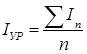  ‒ нормоване значення базового показника стійкого соціально-економічного розвитку;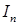 n ‒ число показників.Розрахунок зведених показників передбачає, що всі базові дані взаємозамінні, і зниження значення одного з нормованих показників повністю компенсується в інтегральної оцінці позитивною зміною іншого нормованого значення базового показника.Визначення комплексного показника стійкого соціально-економічного розвитку регіону пропонується проводити за наступною формулою: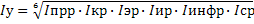  ‒ рівень сталого соціально-економічного розвитку міста;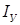  ‒ рівень кадрового розвитку міста;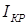  ‒ рівень економічного розвитку міста;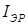  ‒ рівень інноваційного розвитку міста;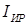  ‒ рівень інфраструктурного розвитку міста;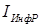  - рівень соціального розвитку міста.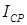 Таким чином, запропонована методика, маючи індивідуальні особливості в обмеженні кількості базових показників, що відносяться до найбільш важливих сфер соціально-економічної системи міста, дозволяє визначити рівень сталого соціально-економічного розвитку території.Ще одним досить популярним прийомом, яким часто користуються в дослідженнях соціально-економічного розвитку міст - це метод трендового моделювання. Так як, розвиток міста це - динамічний процес, що відбуваються в певній соціально-економічній системі, найчастіше він проявляються у вигляді ряду послідовно розташованих, в хронологічному порядку, значень певного показника, який в своїх змінах відображає розвиток досліджуваного, соціально-економічного явища. Значення показників служать основою для розробки трендових моделей.Під трендом розуміється стійка систематична зміна процесу протягом тривалого часу. У зв'язку з цим динамічна модель, в якій розвиток модельованої, соціально-економічної системи відображається через тренд її основних показників, називають трендовою моделлю, тренд виражається в такий спосіб:Y- трендy1,........,ytt=1,.....,n - інтервальний динамічний рядДля виявлення тенденції у тимчасових рядах, а також для побудови і аналізу трендових моделей використовується апарат теорії ймовірностей, математичної статистики та економіко-математичного моделювання. Основною метою створення трендових моделей соціо-економічної динаміки міст - є виявлення тенденції динаміки конкретного показника, та прогнозування розвитку досліджуваного процесу на майбутній проміжок часу в місті. Побудова трендових моделей здійснюється на базі кривих зростання. Криві зростання - це моделі тенденції певного часового ряду, що характеризують залежність рівнів ряду від часу досліджуваного показника (обсяг продукції виробленої в місті, динаміку чисельності населення, певний прибуток і ін.). Модель характеризується тим, що її значення в будь-який момент часу залежить від значення осі у не тільки в даний час, але і в минулі періоди. Отже, для побудови трендової моделі велике значення набувають не тільки фактичні показники, але і дані за попередні етапи [35].В даний час виділяють наступні криві зростання, що виражають ті чи інші якісні соціально-економічні властивості розвитку міст:- поліноміальні;- експоненціальні;- степеневі;Поліноміальні криві зростання мають такий вигляд:yt = ao + a1t ( Поліном першого ступеня - лінійна форма трендy);yt = ao + a1t + a2t2  (Поліном другого ступеня - парабола);yt = ao + a1t + a2t2+ a3t3 (Поліном третього ступеня)Параметр а1 називають лінійним приростом, параметр а2 - прискоренням зростання, параметр а3 - зміною прискорення . Встановлено, що поліноміальні криві зростання можна використовувати для апроксимування і прогнозування соціо-економічних процесів, в яких подальший розвиток не залежить від досягнутого рівня. У свою чергу, використання експоненційних і степеневих кривих зростання передбачає залежність подальшого розвитку від досягнутого рівня (приріст функції залежить від значення функції). В економіці найчастіше застосовують такі різновиди експоненційних кривих: просту і модифіковану експоненту.Проста експонента представлена ​​у вигляді функції:yt = abtуt (- фактичні рівні тимчасового ряду);t- період часу (місяць, квартал, рік і т.д.);a i b - позитивні числа, при цьому, якщо b> 1, то функція зростає з часом, а якщо b <1 - функція спадає. Модифікована експонента має вигляд:yt = k+abta i b - постійні величини; k - асимптота цієї функціїСтепенева функція має такий вигляд:yt = atbде a - коефіцієнт еластичності;tb - базисний коефіцієнт зростання.Степенева крива передбачає різну міру пропорційності змін рівнів динамічного ряду в часі. В економіко-соціальних дослідженнях міста, досить поширені процеси, які спочатку ростуть повільно, потім прискорюються, а потім знову сповільнюються, прямуючи до певної межі. Прикладом можуть служити динаміка чисельності населення міста, динаміка природного, міграційного приросту, або зменшення населення.В своїй роботі я змоделював тренд чисельності населення в місті Конотоп, використовуючи лінійну функію, але для моделювання таких процесів також використовуються степеневі та експоненціальні функції (Рис1.1. ).Рис 1.1. Динаміка чисельності населення в м.Конотопі спрогнозована різними методамиОтже, різні криві, які ми можемо використовувати під час трендового моделювання, надають нам широкий спектр можливостей для аналізу та прогнозування тенденцій розвитку, не тільки динаміки популяції міста, але й будь-якого показника [36].          Демографічні показники є основними для розвитку міста, тому їх всебічний опис є дуже важливим. Для опису демографічної ситуації міста я застосовував наступні формули: Загальний приріст населення в містіP1 — P0 = PпрР0 — чисельність населення на початок періоду;Р1 — на кінець періоду.Природний приріст населення в містіN — M = E
N — загальне число народжених;M — загальна кількість померлих. Міграційне сальдо в містіV+ — V- = VпV+ — число прибулих V- число вибулих.Коефіцієнти народжуваності і смертності в містіn =n =  *1000M— число смертей за даний рік; N— число народжень за даний рік;  P — середня чисельність населення за рік.Коефіцієнт фертильності містаКф = Р- Кількість жінок;Ж15-49 - Кількість жінок фертильного віку.       Для обґрунтування перспектив розвитку міст важливе значення має рейтингова оцінка розвитку міста, яка є обрахунком синтетичних показників, що відображають сукупний вплив різних чинників на місто. Відповідна методика включає такі елементи:- визначення рівня соціально-економічного розвитку міста;- визначення рівня перцепційної соціально-економічної привабливості міста;- визначення перцепційного портрету міста.Тобто рейтингова оцінка включає дві складових – статистичну (перший елемент) та перцепційну (два останніх елементи). Для здійснення статистичної рейтингової оцінки регіонального розвитку найчастіше використовуються індексний метод, та метод експертних оцінок.     Індексний метод використовують для визначення рівнів за певною сукупністю показників, що відносяться до різних сфер соціально-економічного базису міста, тому спочатку необхідно їх привести до загального вигляду. Для цього кожне значення показника у розрізі міста (регіону, країни) переводять у індексну форму за наступною формулою:Xij = Хij – значення j-го показника у і-му регіоні;Хj – середньодержавне значення j-го показника.     Далі для міста обраховується сумарний індекс, найчастіше, таких, базових індикаторів, які відображають соціально-економічний розвиток певної території:- валова додана вартість у розрахунку на душу населення (тис. Грн.);- грошові доходи населення у розрахунку на одного жителя (тис. Грн.);- індекс тривалості життя населення;- рівень безробіття, розрахований за методикою МОП (%);- забезпеченість населення житлом у розрахунку на одного жителя (м2).     Наступний метод це метод колективних експертних оцінок, який базується на двух важливих умов. Перша – необхідність отримання кількісновизначених відповідей респондентів на запропоновані питання.      Друга умова– узгодженість думок респондентів яка підраховується найчастіше за допомогою коефіцієнту конкордації (coefficient of concordance), що визначається за формулою:n – кількість експертів; m – кількість можливих варіантів оцінки; Δ – відхилення від середньої суми рангів, що розраховується за формулою:n(m+ 1/ 2)     Коефіцієнт конкордації може мати значення від 0 до 1. Якщо w=0, то думки експертів абсолютно неузгоджені, якщо w=1, думки експертів повністю співпадають. Таким чином, чим значення даного показника є ближчим до одиниці, тим вище узгодженість думок експертів. Якщо коефіцієнт конкордації є меншим за певне порогове значення (у даному випадку – 0,3-0,4), рівень узгодженості думок експертів є недостатнім. Зазвичай для поліпшення результатів експертних оцінок відповіді тих експертів, чиї думки найістотніше відрізняються від решти, виключаються з аналізу, і коефіцієнт конкордації розраховується вже без їх урахування. Якщо після кількаразового повторення даної процедури коефіцієнт конкордації залишається незадовільним, необхідно зробити висновок про те, що отримані результати є нерепрезентативними [34].      Таким чином, завдання аналізу, та оцінки ефективності роботи соціально економічних структур управління містом, стають все більш важливими і актуальними в сучасному державному устрої, об'єктивна оцінка керівних впливів державних, регіональних та міських органів самоврядування необхідна для надійного функціонування систем різних рівнів, ціль яких забезпечення росту якості життя мешканців міста. На сьогоднішній день, накопичено значний теоретико - методологічний і практичний досвід в даній сфері досліджень. Методологія соціально-економічних досліджень міст має в своєму арсеналі різні підходи і інструменти які в процесі дослідження класифікуються, комбінуються і синтезуються, утворюючи велике поле для практичної дослідницької діяльності в будь-якому напрямку.ВИСНОВКИ ДО І РОЗДІЛУЗа результатами першого розділу даної роботи було отримано ряд важливих результатів. Перш за все, проведений короткий історичний екскурс в урбаністику.Також виділені основні етапи становлення урбаністичнки як науки на теренах України, та вияалено вчених які цьому найбільше сприяли. Проаналізувати основні концепції та теорії які використовує наука - суспільна географія у вивченні такого феномену як місто. Були розглянуті теорії міста від стародавніх часів до нашого часу, також були висвітлені інщі концепти зв'язані з містаом такі як функції, спеціалізація, етапи становлення міста.Опрацювавши масив теоретичної інформації, необхідної для проведення досліджень, вдалось виявити основні методологічні підходи до оцінки соціально-економічних аспектів міст. Найбільш поширеними із них є: інтегральна оцінка сталого розвитку міста, трендове моделювання, експертна оцінка, та ін.. РОЗДІЛ ІІ. ІСТОРИЧНІ, ГЕОГРАФІЧНІ ТА СОЦІАЛЬНО-ЕКОНОМІЧНІ ОСОБЛИВОСТІ РОЗВИТКУ М. КОНОТОПА2.1 Історичні аспекти становлення та розвитку міста КонотопКонотоп є, відносно, молодим містом дата заснування якого припала на 17-те століття нашої ери. Поява цього міста була детермінована, напруженістю відносин між двома великими гравцями на політичній «шахівниці» Європи - Московським царством та Річчю Посполитою. Перша кореспонденція в якій згадується місто Конотоп, була датована 13 березня 1638 роком. Власне територія цього міста була відбита Поляками за умовами Даулянського миру в 1618 році. Далі поляки вирішили спорудити (на кордоні з Московією), свою фортецю запланувавши її як майбутній плацдарм для воєнних дій і саме цій фортеці було суджено стати містом Конотоп.Далі, в другій половині 1648-го року Конотоп був визволений військом Богдана Хмельницького від Польських шляхтичів. Зважаючи на лояльність Хмельницького до Московії, місто було передане під «протекторат» наших східних сусідів. Але невдовзі, за умовами Білоцерківського договору (1651 рік), Конотоп знову перейшов під владу Польського королівства. Ця пертурбація спричинила переселення багатьох Конотопців на територію Россії. Тим не менш, в період «Руїни», конфлікт Московського царства з Гетьманщиною, спричинений недотриманням переяславських статей з обох  сторін, почав набирати обороти, що й призвело  до славнозвісної Конотопсь-кої битви 1659-го року, яка, в підсумку, призвела до повного розгрому армії О.Трубецького.На той час місто представляло три кола розселення. Перше коло цент-ральне, де жили багаті купці, козацька еліта, та духовенство. В інших частинах жили люди середнього достатку та бідняки. В місті станом на 1666 рік, налічувалось приблизно 3 тисячі жителів, які розміщувалися в 464-х дворах. В ті часи, Конотопці займались скотарюванням та землеробством, з промисловості налічувались 40-чоботарів, 47-ковалів, 56-гончарів, 34-бондарів [1002, с. 186, 187, 198, 211, 212, 215]. Місто мало в своєму розпорядженні гуту, та  декілька водяних млинів, на річці Єзуч, які були у власності козацької старшини. Багато жителів міста вирощували ячмінь, жито, овес та інші культури, розводили овець, велику рогату худобу, зокрема волів, ремісникували.  Самим заможнім серед них був сотник Микола Кандиба який, заснував на землях поблизу Конотопу слободку під назвою Кандибівка.Знаходячись на важливому перетині торгівельних шляхів  між Росією та Україною, це місто внесло неоцінений вклад в економіко-культурні зв’язки українського та російського народу. Також місто слугувало атракцією для крамарів та трейдерів, які звідусюди з’їжджалися для проведення комерційної діяльності. З собою вони привозили зерно, борошно, конопляні вироби, продукцію ґуральництва то що. Привозились метали та мануфактурні вироби з великих Російських та Білоруських міст (Рильська, Орла, Гомеля то що).Згідно з описом, зробленим в 1711-му році, місто Конотоп було поділено на центральне місто та 3 прилеглих фільварки Волкогоновский,  Дрі жчовский і Загребельський. Козацьке населення кожного з цих фільварків становило «курінь» на чолі з курінним отаманом. У той час тут налічувалося 297 козаків (кінних - 139, піших - 158). Іншими жителями були міщани і селяни, на плечі яких лягали численні повинності і податки. У 1751 р. згідно з універсалом який був виданий гетьманом Кирилом Розумовським, Конотоп, на 30 років, був відданий «на ранг» генеральному обозному Кочубею. Селяни повинні були обробляти землю, косити сіно, збирати врожай, платити обозному ренту продуктами. К кінцю XVIII ст. в повіті прокотилася повстання селян. Один із повстанських загонів на чолі з відомим ватажком, колишнім учасником Коліївщини, С. І. Гаркушею діяв і на Конотопщині. У 1783 р українські козацькі полки були перетворені в регулярні полки, за зразком російської армії. Жителі Конотопа, як і всі козаки, залишилися в стані, близькому до розряду державних селян. У зв'язку з новим адміністративним поділом Лівобережної України в 1782 р Конотоп став повітовим містом Новгород-Сіверського намісництва. Тут відкрилася поштова контора - одна з 15 на Україні. Створено було міське управління — магістрат. Управління містом здійснювали "шестиголосна" дума і магістрат. У 1796 р Конотоп став повітовим містом Малоросійської, а з 1802 р.- Чернігівської губернії [22].В часи війни 1812-го року Конотопці зібрали, для Російської армії 38 611 руб., багато різного одягу, худоби, продуктів, фуражу. В війні проти французьких інтервентів прийняло участь більше 2 тис.  Конотопців. На передодні реформ Олександра 2, Конотоп  являв собою невеликий населений пункт з вузькими, тісними і звивистими вулицями, критими соломою будинками. Через ненадійну конструкцію будівель тут часто розгоралися сильні пожежі. Так 30 червня 1862 р. з 1000 будинків згоріло 300 з усім майном яке там знаходилось.В 1812 році в Конотопі відкрилося повітове училище. Тут навчалось у старших класах 14, а всього — 66 учнів. У 1839 р. була збудована церковно-парафіяльна школа, а в 1842 р.- дві приватні однокласні школи [746, с. 472, 473]. Однак, більшість дітей залишалася неграмотною. Повітове училище, також, в своєму розпорядженні мало бібліотеку. Значну матеріальну допомогу Конотопському повітовому училищі і іншим навчальним закладам краю надавав професор Харківського університету уродженець Конотопа М. О. Парпура (1763-1828). Станом на 1860-й р., в Конотопі проживали 8958 осіб, в основному міщани - 5253 чол., а також 239 купців, 2257 державних селян, 227 кріпаків та ін. Кріпаки відбували 3-4 дні панщини на тиждень, платили данину - по 4 руб. 29 коп. з людини, кожний рік. Жителі займалися переважно землеробством. Ґрунт був родючий, тому врожаї зерна були, на той час, досить високими. Вирощували також просо, картоплю, тютюн. Мали незначну кількість худоби (станом на 1857 р.-169 коней, 360 овець, 110 кіз). У першій половині XIX ст., в умовах подальшого розкладання феодально-кріпосницької системи і неухильного зростання капіталізму в Конотопі з'явилися воскобійний і медоварний завод. Налічувалося 198 майстрів-ремісників (45 ковалів, 8 столярів, 24 кравців, 23 шевця, 5 мідників, 7 ткачів, 3 візника, 3 годинникаря та ін.), Які мали 183 працівника і 103 учнів. Конотоп став одним з центрів хлібної торгівлі на Україні, що пов'язують зі збільшенням експорту цього продукту за кордон. Тільки в 1850 р., за деякими даними, в Конотопі було продано близько 1 млн. пудів хліба. Щорічно тут збиралися три ярмарки, кожна з яких тривала тиждень. Після скасування кріпосного права в Росії, багато кріпаків-конотопців були ємансиповані, але матеріальне становище їх не поліпшилося. Кращі землі, ліси та інші угіддя залишилися у поміщиків. 11 684 ревізькі душі Конотопського повіту мали викупити 23 336 десятин землі й сплатити за неї 872 432 карбованців. У 1867-1870 рр. була побудована Курсько-Київська залізниця, що проходила через Конотоп. У 1895 р, із завершенням будівництва залізничної лінії Москва - Конотоп, Курсько-Київська залізниця була перейменована в Московсько-Київсько-Воронезьку.У 1865-му р. в Конотопі було запроваджено будівництво залізно дорожніх майстерень, вокзалу та паровозного депо. 1 липня 1869 р. головні залізничні майстерні були відкриті. Капітальний ремонт паровозів і вагонів вимагав великої кількості кваліфікованого пролетаріату. Оскільки в Конотопі їх не було, акціонерне товариство запрошувало фахівців з Москви, Харкова, Брянська, Катеринослава, Києва. Різноробочих набирали на місці з числа колишніх, ремісників, селян і робітників кустарного виробництва.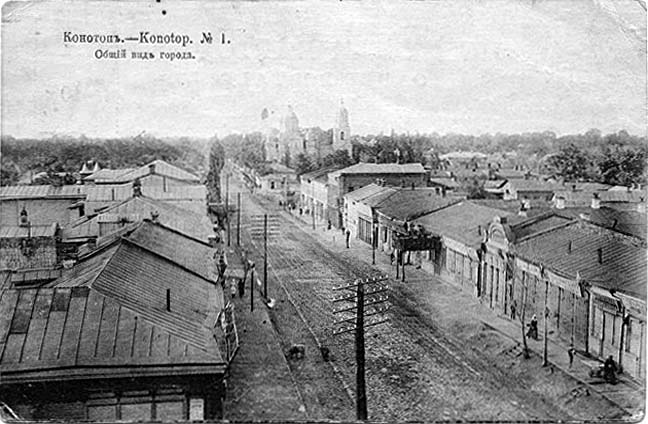 В кінці XIX ст. головні залізничні майстерні були розширені, 15  цехів майстерні були оснащені за останнім словом техніки. На теренах Конотопщини почали діяти: броварня, чавуноливарний, ресорний, три цегельних заводи, майстерня по ремонту сільськогосподарських машин, паровий млин та інші підприємства.До початку XX ст. Конотопська станція стала головним залізничним вузлом з майстернями, паровозним депо і іншими службами. Місто стало одним з промислових центрів Лівобережної України - тут налічувалося 35 підприємств, де працювало до 7 тис. чоловік.Після провалу першої російської революції 1906-го р.  в Конотопі, як і по всій Росії, відбулася промислова рецесія. Продуктивність підприємств зменшилась, багато робочих втратили свої робочі місця. Перед самим початком першої світової війни Конотоп зазнав значного соціал - економічного розвитку. Станом на 1912 р. тут проживало 54 тис. жителів. Було збудовано багато одноповерхових, дерев'яних будинків. На весь повіт були 3 лікарні на 120 ліжок, де працювали 31 фельдшер і 9 лікарів.Хоча освіти залишалася прерогативою лише привілегійованих класів. Але необхідність у кваліфікованих працівниках мотивувала  будівництво загальноосвітніх навчальних закладів та  спеціалізованих училищ. У містечку функціонували - чоловіча та жіноча гімназія (остання була сформована на місці колишньої прогімназії), також було торгове училище,  10 початкових навчальних закладів, у яких, навчалося приблизно 2 тис. дітей. Конотоп мав літній драмтеатр, до якого приїжджали з концертами відомі сценічні трупи і всенародний дім тверезості.Перша світова війна, була справжнім випробуванням для конотопського пролетаріату. Під загальнодержавну мобілізацію підлягла половина населення міста. Предмети для підтримання елементарної життєдіяльності росли в ціні по експоненті . 15 січня 1916 року на кошти Київського обласного військового- комітету було відкрито Конотопський снарядний завод. Умови праці у воєнні роки були вкрай несприятливими.5-7 березня 1917 р. Конотопцями була висунута рада робітничих депутатів, яка видала свою першу резолюцію про введення 8-годинного робочого дня. Тоді ж розпочалось формування перших профспілок. Далі більшовиками була сформована робоча дружина яка займалася охороною залізничної станції і стратегічно важливих переправ через річку Сейм.2 листопада 1917 р. всю повноту влади в Конотопі взяв в свої руки революційний комітет народних комісарів від більшовиків туди було заделеговано 4 депутати - П. І. Новикову (голова), С. Д. Дубовика, Д. З. Мануїльського, А. Ф. Овсянникова. Але вже 28-го листопада Армія Української Народної Республіки відбило місто у більшовиків. Ревком пішов в підпілля, але в підпіллі червоним довго сидіти не довилось, так як скориставшись наступом радянських військ, вони підняли збройне повстання проти армії УНР.Після встановлення диктатури пролетаріату на теренах Конотопщини, жителі міста почали, завзято підтримувати стражденний " братський народ", так тільки на 18 січня зі станцій Конотоп та Хутір-Михайлівський було відправлено близько 140 вагонів з цукром на північ Росії.25 січня 1918 р. в Конотопі мав місце 11 повітовий з'їзд Рад робітничих, солдатських і селянських депутатів, на ньому були представлені 600 делегатів. Засідання в одноголосному порядку, схвалило ленінські Декрети про мир і землю, акцептувало резолюцію про імплементацію робочого нагляду  на закладах промисловості, було затверджено повітовий виконавчий комітет на чолі з головою П. І. Новіковим [499, с. 121, 122]. 31 січня 1918 р. націоналізації підлягли всі залізничні майстерні [1006, с. 84], а на початку лютого - снарядний завод та інші підприємства. Але подальший соціалістичний розвиток Конотопу був ретардований інтервенцією австро-німецьких військ на територію України [22].Була пророблена робота по мобілізації Конотопського пролетаріату на війну з загарбниками. За короткий проміжок часу більшовики створили 3 червоногвардійські загони. 6 березня 1918 р. ревком оголосив в Конотопі воєнне положення, а станом на 12 березня 1918 р. місто перебуває в стані облоги. Терміново проводилася евакуація промислового обладнання в Курськ.     Австрійські окупаційні війська увійшли в місто 18 березня 1918 р. , ввівши режим воєнної диктатури. Тільки в травні-червні 1918 р вони розстріляли близько 370 мирних жителів [893, с. 135]. Після захоплення міста, в Конотопі,  миттєво сформувалася підпільна більшовицька організація яка твердо стояла на ленінській платформі за консолідацію всіх трудящих та боротьбі з імперіалізмом. Підпільники вели диверсійну діяльність - організовували мітинг робочих, руйнували залізничні колії, підривали німецькі ешелони з припасами. Після розгрому німецько-австрійського вторгнення влада в місті перейшла в руки Директорії УНР. 21 січня 1919 р. Новгород-Сіверський полк  очолюваний Т. Черняком витіснив війська УНР з терен Конотопщини.Підприємства Конотопу знову запрацювали. Соціалістичне будівництво в Конотопі знову тимчасово перервав наступ військ Денікіна. 19 серпня 1919 р. денікінці захопили Конотоп. Але вже 25-го листопада 1919 р. Конотоп був звільнений зусиллями частин 14-ї армії. В заново "червоному" Конотопі, партійний комітет затвердив реставраційні роботи направлені на відбудову зруйнованих головних залізничних майстерень, двох лікарень, навчальних закладів. 29 грудня 1919 року Конотопці провели свій перший комуністичний суботник. Тоді ж розпочався місячник по заготівлі продовольства і палива.Конотоп знаходився в статусі прифронтового міста і був під постійною загрозою Польської інтервенції, та захоплення армією Врангеля. Ці фактори детермінували розміщення тут політвідділу 12-ї армії. В цей період, потужностями Конотопського снарядного заводу, було продуковано: 152 двоколки, 56 возів, 18 похідних кухонь і 3 бойових тачанки.Після розгрому інтервентів і білогвардійців Конотопці приступили до виконання Ленінської соціалістичної програми. Снарядний завод став на рейки мирного будівництва - налагодили випуск соломорізок, молотарок, віялок, плугів та культиваторів, запасних частин для тракторів. Конотопський вагонно ремонтний завод (КВРЗ) за період 1923-1924 рр. відремонтував 181 паровоз і 1367 вагонівДо кінця 1925-го року вже в повному обсязі функціонували залізничні майстерні, три цегельних заводи, підприємства харчової промисловості, нал-ічувалось 34 державних і 14 кооперативних магазинів. Поступово змінювалась загальна панорама міста, яке стало з 1923 р. центром Конотопського округу.  До початку 1926-го року його, населення збільшилося до 33,6 тис. осіб.Успішне відновлення народного господарства сприяло підвищенню матеріального добробуту трудящих. На Конотопському механічному заводі середньомісячний заробіток робітника тільки протягом 1925 р. підвищився з 32 до 40 рублів.За цей період було відбудовано, та приведено в стан сто відсоткової функціональності - дві лікарні, дві поліклініки, три амбулаторії, чотири фельдшерських пункту, протитуберкульозний диспансер, три аптеки. У той час в місті було 46 медпрацівників, в тому числі 9 лікарів.В 1922 р. в Конотопі з'явилися п'ять трудових шкіл (де навчалися  1,5 тис. учнів), в 1924 р.- 7 семирічних і професійно-технічна школа на базі залізничного училища. Серйозного розмаху набуло будівництво культурно-освітніх об'єктів так у 1925 р. в місті функціонували чотири клуби, три бібліотеки, краєзнавчий музей, видавалася міська газета «Плуг і молот».В найкоротші терміни на території залізничного вузла були побудовані - новий парк, вагонне депо, реконструйоване паровозне депо і низка інших  станційних служб. На Конотопському вагоно ремонтному заводі (колишні головні залізничні майстерні) з'явилися просторі світлі цехи, обладнані новими верстатами. Колектив підприємства на початок 1931 р. виріс до 7 тис. чоловік.Була проведена повна реструктуризація снарядного заводу він став заводом (і дотепер носить назву) "Червоний металіст" він почав випускати найсучасніші бурові прилади та електродеталі для гірничодобувної промисловості. 19 вересня 1934 р. на науково-дослідницькій базі цього заводу було створено першу в СРСР стрічкову електропилку та зрошувальну установку.В 1934 р. державою було інвестовано в КВРЗ 650 тис. руб. на закупку нового обладнання та 500 тис. руб. на капітальне будівництво. Але уже 28-го листопада 1935-го року завод виправдав надії які були покладені на нього більшовиками, достроково виконавши річний план випуску продукції і давши державі 187 тис. руб. надпланового прибутку."Червоний металіст" вже в першому кварталі 1939 р. дав 560 тис. надпланового прибутку. Розгорнулася боротьба за суміщення професій, економію сировини, матеріалів і електроенергії. З 10-го січня 1939 р. м. Конотоп та район стали частинною новосформованої Сумської області. На той час в місті проживало 50 тис. чоловік. Медичне обслуговування забезпечували 78 лікарів і 172 працівника середнього та молодшого медичного персоналу. Працювали 3 лікарні, 2 поліклініки, 5 амбулаторій, 12 медпунктів, 4 диспансери, 5 аптек, 2 лабораторії. Функціонувало 9 середніх, 5 семирічних і 2 початкові школи, навчалося близько 9 тис. учнів, працювали 634 вчителя. У вересні 1939 р. урочисто відкрився учительський інститут. Конотопці виписували більше 5,4 тис. примірників газет і 1160 журналів. Велику культурно-освітню роботу вели палац культури залізничників, районний будинок культури, два клуби, дев'ять бібліотек (їх книжковий фонд становив 326 тис. примірників).В 1941-му році коли Німецько - фашиська машина вторглася в Радянський Союз, Конотопці відважно кинулися на захист батьківщини. Вони будували оборонні укріплення, виробляли продукцію для фронту, забезпечували швидкісне формування і просування великовагових поїздів,  ремонт вагонів. Але незважаючи на всі докладені зусилля - 7 вересня 1941 р. танкові з'єднання противника, захопили місто. В кінці серпня 1941 р. був сформований Конотопський партизанський загін [22].6 вересня 1943 радянські війська звільнили Конотоп від фашистських загарбників. Покидаючи місто, фашистські окупанти підірвали 15 цехів КВРЗ, вокзал, паровозне і вагонне депо, повністю зруйнували залізничну колію, сигналізацію і зв'язок, перетворили в руїни пошту і телеграф, механізований цегельний завод, млин, хлібозавод, вивели з ладу міську електростанцію. За два роки окупації гітлерівці розстріляли і закатували 2870 мирних жителів міста, 27 тис. військовополонених, 1100 людей вивезли на примусові роботи.Проводились оперативні роботи по реставрації залізничного вузла, КВРЗ, електростанції, мехзаводу «Червоний металіст», хлібозаводу, лікарень, шкіл, комунальних підприємств та житлового фонду. За короткий термін був відновлені залізничний вузол, паровозне і вагонне депо. З вересня 1943 р. почалося відновлення зруйнованого житлового фонду. Тоді ж відновили свою роботу медичні заклади міста, наприкінці вересня почали навчання учні 1-4 класів, а 1 жовтня - 5-10 класів. Відновили свою роботу такі заклади як - учительський інститут, залізничний технікум, 4 пекарні та 12 печей які кожний день випікали понад 20 тонн хліба. Станом на 1 січня 1944-го було  відкрито 22 торгові точки та 10 закладів громадського харчування. З 20 листопада 1943-го року відновила своє тиражування газета «Комуна».Не зважаючи на те що станом на 4-й квартал 1943-го р. завод "Червоний металіст" робив на 57% потужності він перевиконав план на 114%.  Обсяги валової продукції в 1944 р. виросли в порівнянні з 1943 р. більш ніж в 3 рази.З кожним місяцем збільшувався випуск продукції заводу КВРЗ. Згідно з планом Державного Комітету Оборони  завод повинен був відремонтувати 50 паровозів. Всього в 1944 р. було відремонтовано 210 паровозів. Після переможного закінчення Великої Вітчизняної війни почалася тотальна відбудова міста. Квітень-травень 1946 р. були оголошені місяцями чистоти - проводилися масові насадження дерев, розчищення та благоустрій вулиць, площ та скверів міста. У 1946 р. методом народного будівництва була споруджена насипна дамба і прокладена залізнична лінія від станції Конотоп до заводу «Червоний металіст». У грудні 1949-го закінчилося спорудження трамвайного сполучення між вокзалом та центром міста. Завдяки важкій праці підприємств міста за 10 місяців 1950 р. вони дали 18,9 млн. руб. накопичень при річному плані в 16,7 млн. руб.  1950 р. - завершилося будівництво другої лінії трамвая. Кількість торговельних підприємств збільшилася до 98 одиниць. До кінця "періоду реставрації" в місті було вісім середніх, три семирічні, дві початкові школи і дві вечірні школи робітничої молоді, в яких 396 вчителів навчали 7200 учнів. Працювали також учительський інститут, філія заочного Московського інституту металопромисловості, три технікуми, дві школи трудових резервів. Була відновлена робота на всіх культурно-освітніх об'єктах. Був відновлений будинок культури та два клуби з залами на 1200 місць. Діяли 22 бібліотеки з фондом 790 тис. книг.З часом, в Конотопі почала зростати виробнича потужності і технічна оснащеність підприємств. Лідируючим підприємством міста став завод «Червоний металіст», який повністю перейшов на випуск шахтного устаткування. В січні 1952 р. на заводі було створено спеціальне науково конструкторське бюро та  6 додаткових виробничих цехів.У червні 1962 р. на базі спеціального конструкторського бюро і лабораторій заводу «Червоний металіст», який став випускати 367 найменувань засобів автоматизації та устаткування шахт, створений заводський науково-дослідний проектно-конструкторський  інститут «Авто- матуглеродпром» 1971-1977 р. провели реновацію вагоноремонтного заводу, яка коштувала щонайменше 13 млн. руб., в результаті якої він отримав технічні можливості для ремонту рефрижераторних поїздів і пасажирських суцільнометалевих вагонів.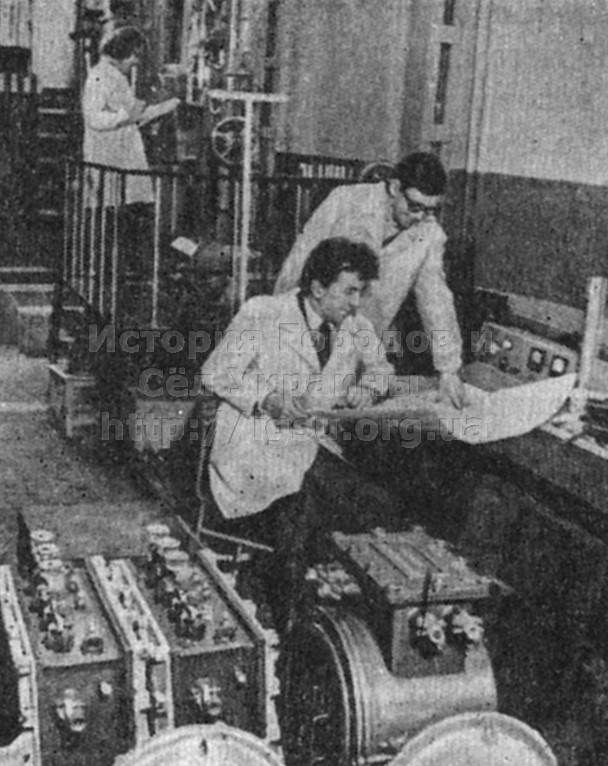 Тоді в Конотопі з'явилось ще одне велике промислове підприємство - арматурний завод, який виробляє арматуру високого тиску для хімічної, нафто - і газопереробної промисловості. Він почав функціонувати в квітні 1973 р. за наступні роки виробничі потужності заводу збільшилися більш ніж в 15 раз. Із кустарного підприємства по лагодженню автомобільних двигунів , сформувався Конотопський завод поршнів (зараз "Мотор-деталь), оснащений найсучаснішим обладнанням. Великим підприємством харчової промисловості є Конотопський м'ясокомбінат. У 1974 році тут було здано в експлуатацію нові цехи і пульт управлення конвеєрної лінії. В найкоротші терміни, за 8 років (з 1971 по 1979 рр.) обсяги виробництва зросли по експоненті з 15 тис. до 960 тис. руб. на рік. З 1975 р. Конотопське відділення Південно-Західної залізниці повністю відказалось від паровозів, перейшовши на електровози і тепловози. Всі шляхи, парки і робочі місця були радіофіковані. В 1959-1979 рр. в Конотопське дорожнє господарство було інвестовано 66,6 млн. руб. за капіталовкладенням і 104 млн. крб. за рахунок коштів для капітального ремонту. За період Радянського союзу тут було сумарно побудовано 890 тис. кв. метрів житла яке нині становить основу житлового фонду міста. За післявоєнні роки було здано - 481,8 тис. житлових кв. метрів, квартири отримали тисячі Конотопських сімей. В ті часи відбувалося оновлення центрального проспекту Конотопа - проспекту Миру. Тут був споруджений перший в місті дев'ятиповерховий будинок на 160 квартир. З появою арматурного заводу в північно-східній частині міста, з'явився новий промисловий вузол, а за ним і житловий масив для робітників заводу. Загальна протяжність трамвайних ліній виросла до - 19,6 км. За шістьма маршрутами курсували міські автобуси [22].В місті були споруджені 2 готелі загальною місткістю в 308 номерів. Населення обслуговували 54 ательє, численні майстерні і приймальні пункти, 100 продовольчих і промтоварних магазинів, універмаг. Були введені в роботу фірми - «Меблі» та «Одяг».Колосально виросла  якість надання медичних послуг. У 1972 р. почала активну експлуатацію міська поліклініка, яка за зміну опрацьовувала понад 600 відвідувань. В період з 1972-1872 рр.  ліжковий фонд Конотопських лікувально-профілактичних установ зріс з 955 до 1680 місць. Тоді на варті здоров'я Конотопців стояли 333 лікаря та 953 працівника середнього медперсоналу.У 9-ти середніх, 3-х восьмирічних і 3-х школах робітничої молоді навчалося  9,5 тис. осіб, працювало 600 вчителів. Розвитком технічної грамотності та естетичним вихованням  молоді в Конотопі займалися - будинок піонерів, станція юних техніків, дитячі спортивні і музичні школи, функціонував Конотопський краєзнавчий музей.80-ті для Конотопа були декадою пам'ятників в ці роки були спорудженні пам'ятники - Леніну, братам Радченкам, Пушкіну, за кошти міста побратима - Мездри був побудований меморіал воїнам інтернаціоналістам. В Конотопській філії Харківського політехнічного інституту ім. В. І. Леніна без відриву від виробництва щорічно навчалося понад 800 студентів. У трьох середніх спеціальних навчальних закладах - індустріально-педагогічному технікумі, технікумі транспортного будівництва та медичному училищі щорічно навчалося  2340 чоловік. За лавами, двох професійно-технічних училищ,  щорічно сиділо більш ніж 1600 чоловік.В користуванні містян знаходилися  - 4 будинки культури, 2 клуби з залами на 2700 місць, 76 червоних куточків, 1 широкоформатний і 1 широкоекранний кінотеатр, 36 бібліотек - з книжковим фондом понад 1,5 млн. книжок, якими щорічно користувалися приблизно 53 тис. читачів. У власності Конотопців  було 26 тис. радіоприйомників і 25 тис. телевізорів.Отже, місто Конотоп має багату історію, з часу свого заснування в 17 ст., місто будучи на перетині двох найсильніших східноєвропейських імперій, знаходилось в центрі багатьох війн та геополітичних конфліктів. Конотоп пройшов через дві світові та громадянську війну. З приходом більшовицької влади, місто, маючи залізничні шляхи та вигідне географічне положення, почало стрімко розвиватися. В місті почали будуватися фабрики, заводи, школи, та лікарні, що й до сьогодні є опорою економічно - соціального благополуччя міста, та його надією на подальше процвітання.2.2 Демографічні процеси в місті та особливості їхнього перебігуВ ході політики неоліберальної трансформації українського суспільства,  демографічні показники не розглядалися як основні критерії цього процесу і перебували в тіні макроекономічних діаграм. Але реальна значимість демографічної сфери, при оцінці соцієтальної системи величезна, так як саме за станом людських ресурсів можна точніше судити про життєздатність суспільства.Упродовж 1990 - 2001 рр. демографічна ситуація в Конотопі характеризувалася такими тенденціями: стійкою депопуляцією населення за рахунок його природного скорочення, зниженням показників народжуваності і підвищенням показників смертності, старінням населення, інтенсифікацією міграційних процесів.Тенденція що почалась ще на початку 90-х років, яка характеризується зниженням природного приросту населення в поєднанні з негативним впливом соціально-економічних чинників перехідного періоду призвела до того, що з 1992 року в Конотопі почалася депопуляція або зниження абсолютної чисельності населення. Таким чином Демографічні процеси відіграють важливу роль у соціально-економічному розвитку окремих територій і міст. З огляду на це, науковий аналіз демографічних процесів у м. Конотопі є вкрай актуальним [21].Формування населення міста тривало багато століть. Максимальна кількість населення спостерігалася в Конотопі у 1992 р. Тоді в місті мешкало 99,2 тис. осіб. У пострадянський період населення міста постійно скорочується. Станом на 01.01.2019 р. у місті проживало 86,2 тис. осіб (рис. 1). Таким чином, за 1992-2018 роки населення Конотопа скоротилося на 17 % [2].Рис. 2.1 Динаміка чисельності населення м. Конотопа, тис. осібГоловною причиною скорочення населення міста є від’ємні значення природного приросту. Зниження коефіцієнта народжуваності триває з 1992 року. Незначне зростання спостерігалося упродовж 2005-2012 років, що було зумовлено покращенням економічної ситуації в країні. Смертність населення в місті зберігається на приблизно однаковому рівні – 12-14 ‰. Після подій 2014 р., які зумовили погіршення рівні життя населення, перебіг демографічних процесів ускладнився. Наразі смертність населення більш як удвічі переважає народжуваність. Так, у 2019 р. у м. Конотопі (включаючи міськраду) народилося 490 немовлят, тоді як померло 1139 осіб. Якщо визначати коефіцієнт народжуваності не серед усього населення, а лише в жінок фертильного (15-49 років) віку, то тоді його величина буде становити 14,75 ‰. Важливою характеристикою демографічних процесів є показник сумарного коефіцієнта народжуваності. Він показує, яка кількість народжень припадає на одну жінку. В Конотопі цей показник становить лише 1,1 народжень, що помітно нижче від пересічного для країни значення. На думку вчених-демографів для простого заміщення поколінь цей показник має становити в Україні не менше 2,15 народжень.Рис.2.2 Природній рух населення в м. Конотоп в тис. осібЩе однією причиною скорочення населення в місті є від’ємне сальдо міграції, хоча вплив цього чинника є помітно меншим і різновекторним. Упродовж 2010-2016 років у Конотоп прибувало населення більше, ніж вибувало. Позитивну динаміку забезпечували сусідні з містом села Пілипне, Вирівка та Попівка. Для мешканців цих сіл Конотоп був і залишається привабливим місцем для проживання. Однак у 2019 р. додатні значення сальдо міграції змінилися на від’ємні. Кількість прибулих у місто за цей рік склала 1172 особи, вибулих – 1221 особу. Виходячи з цього можна стверджувати, що наразі немає підстав говорити про позитивний вплив міграційних процесів на формування кількості населення в Конотопі.Несприятливий перебіг демографічних і міграційних процесів негативно позначився на віковій і статевій структурах населення міста. Типовим для Конотопа явищем є стале зростання частки населення старших вікових груп. Нині частка населення віком 60 + становить у місті 26 % і майже удвічі перевищує частку дитячого населення. Через неоднакову тривалість життя чоловіків і жінок у місті поглиблюється гендерний дисбаланс. У дитячому віці співвідношення між чоловічим і жіночим населенням становить 53 на 47 %, у працездатному – 49,4 на 50,6 %, в пенсійному – 45 на 55 % [9].Рис. 2.3 Статево - вікова піраміда населення м.КонотопПрогнозування кількості населення є одним із важливих завдань наукового аналізу демографічних процесів. Провівши екстраполяцію чисельності населення на найближчі 15 років з допомогою трендового моделювання було встановлено, що до 2035 населення міста Конотопа скоротиться до 81.57 тис. осіб. Рис. 2.4 Прогнозування кількості населення  в м. Конотоп в тис. осібСоціальний фактор має ключове значення для подолання демографічної кризи яка склалася в місті, тому потрібно реформувати соціальні стандарти, як за допомогою загальнодержавних програм так і за ініціативи міських органів управління. Загострення демографічної ситуації  обу- мовлює необхідність  проведення соціоцентричної політики яка б була спрямована на задоволення інтересів Конотопців та їх сімей, та стимулювання їхнього всебічного розвитку.  Центральну роль у цьому мають відігравати:- Подолання бідності яке повинно представляти комплекс заходів націлених на  запобігання розвитку перманентної та успадкованої бідності базуючись на поступовому збільшенні доходів Конотопців та їх благополуччя;- Вдосконалення сфери праці, на основі впровадження правильних репродуктивних і міграційних настанов, та пропаганди вітальної поведінки, здорового способу життя;- Збільшення кількості робочих місць, що будуть слугувати гарантією достойного життя як для працюючого так і для його сім'ї.Окрім фінансових важелів подолання демографічної кризи, паралельно мають працювати також соціальні, які б забезпечили поліпшення умов розвитку сім'ї та дітородної функції населення. Основними статтями цього комплексу заходів мали б бути :- збільшення грошових дотацій за народжену дитину в місті та за її утримання;- планування розміру дотаційних асигнацій враховуючи фактор багатодітно -сті сім'ї;- збільшення асигнацій призначених на модернізацію сфери освіти в Конотопі;Також треба зазначити, що за численними пропозиціями містян, поданими в міську раду Конотопа, є багато таких які б стосувалися покращення соціальних умов та демографічної ситуації в місті, в цілому. З них можна виокремити наступні громадські рекомендації - покращення методик опіки за літніми людьми, покращення іміджу працівників охорони здоров'я в очах конотопців, впровадження більш якісної  та доступної медичної допомоги населенню міста, імплементація в Конотопі інноваційних технологій в сфері охорони здоров'я, забезпечення в Конотопі повного втілення державних програм спрямованих на охорону здоров'я,  впровадження перманентного моніторингу демографічної ситуації в місті.Проведений аналіз показав, що в м. Конотопі сформувалася та тривалий час утримується несприятлива демографічна ситуація. В останні роки вона погіршилася, причиною чого є ускладнення економічної ситуації. Водночас у порівнянні з іншими містами обласного підпорядкування темпи скорочення населення в Конотопі є порівняно нижчими. Обчислення прогнозних значень кількості населення вказують на те, що в найближчі 15 років ситуація буде тільки погіршуватися. Тому щоб виправити скрутне демографічне положення треба впровадити механізми які б включали - економічні, соціальні і медичні, реформації, успішна  імплементація яких гарантувала успішне подолання демографічної кризи як в Конотопі так і у всій державі, в цілому [10].  2.3 Економіка міста в пострадянський періодМісто Конотоп - є досить потужним індустріальним центром і тому має значний економічний потенціал для подальшого розвитку. Хоча додана вартість продукції (ДВП) яка була вироблена в місті за 2019 рік  склала 5,2 млрд. грн., але останні 3 роки спостерігається позитивна тенденція до поступового підвищення ДВП (Рис. 1) міста до стану 2009-2013 років коли в Конотопі спостерігався пік економічного підйому в пострадянській Україні. На разі ДВП Конотопщини складає 10,1% від загального ВРП Сумської області та становить 0,17% від ДВП України [3].Рис.2.5 Динаміка доданої вартості продукції виробленої в м. КонотопКонотоп є - індустріально розвинутим містом, яке нараховує 23 промислових підприємства, що інкорпорують в своїй діяльності різнорідні галузі промисловості. Тут знаходяться численні підприємства які спеціалізу-ються в хімічній, металургійній, харчовій, будівельній та в багатьох інших галузях. Товари які виробляють Конотопські фабрики та заводи не тільки широко використовуються на теренах України, але й експортуються закордон. Найбільш розвиненими галузями які представлені в місті є - харчова промисловість, та машинобудівна разом вони складають 90% в доданій вартості продукції, яка виробляється в Конотопі від всього промислового виробництва в місті [5].Історично потужною галуззю в Конотопі було машинобудування та металообробка, але починаючи з 90-х років 20-го століття, з початком процесу деіндустріалізації, частка цієї галузі значно скоротилася. Так наприклад в 2008-му році припинив свою діяльність один з найбільших заводів України по ремонту та будівництву поїздів КВРЗ (Конотопський вагоно - ремонтний завод), закриття в 2009-му році завода "Червоний металіст" одного з найбільших, не тільки в Україні але й в колишніх радянських країнах, виробника гірничо - добувної машинерії (бурові установки, насоси, лебідки та ін.). Але все ж, в Конотопі ще є декіль- ка потужних підприємства які спеціалізуються в галузі машинобудування та металообробки, серед них виділяється "Мотордеталь", це підприємство забезпечує робочим місцем  більш ніж 1500 Конотопців (майже 2% від всього населення міста) є найбільшим підприємством в Східній Європі яке спеціалізується на виробництві корабельних, тепловозних, тракторних, автомобільних, та стаціонарних двигунів внутрішнього згорання. Також, в Конотопі працюють - арматурний завод, який реалізує пресові машини, та арматурний прокат в обсязі більш ніж 10 тис. тон на рік, та маленькі ливарно-механічний і ремонтно-механічні заводи. Умовно до транспортного машинобудування можна також віднести ДП Конотопський авіаремонтний завод «Авіакон». Цей завод спеціалізується на капітальному ремонті гелікоптерів, та відновлені їхніх технічних устаткувань. Завдяки новітнім технічним засобам які імплементовані на цьому заводі, він є міжнародно акредитованим, та має сертифікацію типу ISO-9002. На разі завод, виконує державні закази на більш ніж 200 млн. грн. та виграні міжнародні тендери на 13 млн. доларів для країн - ОАЕ, Турція, Грузія, Польша та ін.[6]. Наступною галуззю яка займає левову частку в структурі промисловості Конотопу є хімічна промисловість. Вона представлена такими підприємствами як: ЗАТ «Інфузія», ТДВ «Радуга» до якого тяжіє ДП «Попівський експериментальний завод». ЗАТ «Інфузія» є фармацептичним підприємством яке виробляє медичну жовч. Нещодавно в це підприємство було інвестовано 2,3 млн. грн., що дозволило збільшити обсяги виробництва і розширити асортимент медпрепаратів побудувавши приміщення для переробки ендокринно-ферментної сировини. ТДВ «Радуга» спеціалізується на виробництві засобів побутової хімії - пральних порошків, лаків, засобів для миття посуду, пластиліну. Також до хімічної промисловості можна віднести целюлозно-паперову промисловість в Конотопі це ремесло представлене підприємствами "Промкомплект" яке виробляє - картон, та папер і ТОВ «Тара-сервіс», що виробляє білий і бурий целюлозний гофрокартон марок КГ-112, Т-21, Т-22, Т-23, Т-24.Також в місті є 2 підприємства які спеціалізуються на виробництві будівельних матеріалів. Перше ТОВ «Агробудмат»- маленьке підприємство на якому працює всього 5 чоловік, це підприємство спеціалізується на вироб-ництві цегли. Наступне підприємство це великий завод «Буддеталь», що спеціалізується на виробництві товарного бетону з потужностями 21 тис. тон на рік. Хоча сьогодні підприємство значно знизило обсяги виробництва, станом на 2019 р. тут працюють 43 робітники які виробляють будівельну цеглу, блоки, черепицю та інші будівельні вироби з глини. Підприємство задовольняє переважно внутрішні потреби Сумської області.В місті також набула розвитку, хоча й незначного, деревообробна промисловість, яка представлена в Конотопі двома підприємствами ТОВ «Тара-сервіс» і ТОВ «Радуга-2». ТОВ «Тара-сервіс» займається виробницт- вом клеєних тар, тар з гофрокартону, розділяючих перегородок для ящиків і коробок. ТОВ «Радуга-2» є компанією яка вже 20 років присутня на ринку меблевої продукції, що і є головною спеціалізацією цього підприємства.Легка промисловість - це галузь де відбувся особливо різкий спад, тому на теренах Конотопщини ця промисловість представлена лише однім підприєм -ством - "Лінія". На швейній фабриці цього підприємства виробляють різні текстильні та трикотажні вироби, повсякденний та робочий одяг.Можна також відмітити паливну промисловість, яка своєму існуванню завдячує  філії підприємства "Сумиторф"-"Конотопторф". Підприємство функціонує експлуатуючі Конотопські родовища торфу (Єзуцьке та Гнилицьке). Окрім двух вищезгаданих родовищ які в сумі дають 7.4 тис. тон торфу на рік, Конотопська видобувна промисловість може похизуватись ще Копським піщаним кар'єром.   Остання і найважливіша галузь яку необхідно зазначити це - галузь яка формувалася на протязі багатьох століть і тому є найбільш розвиненою в м. Конотоп - харчова промисловість, її частка складає 55,6%  від всього виробничого комплексу м. Конотоп. Ця галузь в місті представлена такими підприємствами як: "МалКа-Транс", ТДВ «Конотопм’ясо», ПрАТ «Конотоп -ський хлібокомбінат» та ін. Молокопереробна промисловість представлена молочним заводом "МалКа-Транс" що спеціалізується на виробництві йогуртів, сметани, морозива, нещодавно на заводі був побудований цех з виробництва козеїну. Загальна виробнича потужність заводу складає 55 тис.тон / рік. Завдяки заводу "М'ясокомбінат" місто є лідером по випуску м'ясної продукції в усій області. Це підприємство спеціалізується на виготовленні та переробці м’яса яловичини, заморожених та охолоджених м’ясопродуктів й субпродуктів зі свинини. В Конотопі також присутня борошномельно-круп’яна промисловість, яка представлена заводом «Конотопський елеватор» який виробляє борошномельну продукцію, та займається переробкою зерна жита на житнє борошно. Ще однією важливою галуззю харчової промисловості яка знайшла широке розповсюдження в місті є хлібопекарська промисловість в Конотопі вона представлена 2-ма заводами - "Конотопський хлібокомбінат» - який є в першу чергу хлібопекарським підприємством, хоча там працює досить потужний кондитерський цех. Під брендом цього заводу виходять різні хлібобулочні вироби у тому числі хліб, булки, баранки, пиріжки та ін. Конотоп є лідером в спиртово-горілочній галузі, в Сумській області. Так в місті можна відмітити завод ДП "Укрспирт" та «Попівський експериментальний завод» де виробляються продукти на спирту від лікерів до спиртових засобів дезінфекції. Галузева структура промислового комплексу Конотопу  включає 8 галузейіндустрії: добувну, машинобудування, харчову,хімічну, паливну, ви-робницт-во будівельних матеріалів, деревообробну  і легку промисловість. За обсягами реалізованої,  промислової продукції пріоритетні місця займаю-ть харчова (55,6% ) і машинобудівна (34,5%) промисловість. В загальному ДВП міста станом на 2019 рік частка промисловості складає 32,9%, порівнюючи з 2018 роком ця частка знизилась на 0,4%, причина цьому - тенденція деіндустріалізації яка почалась на початку 90-х років минулого століття [9].   Рис. 2.6.Структура промисловості Конотопа за обсягом реалізованої продукції станом на 2019 рікТаб.2.1. Річний дохід від реалізованої продукції по окремих галузях промисловості в м. КонотопНайбільш вагоме місце в ДВП Конотопщини посідає третинний сектор економіки. Ринок послуг, є однією з найбільш перспективних, та швидко зростаючих сфер економіки Конотопу. На сьогоднішній день ринок послуг широко охоплює практично всі галузі життєдіяльності людини: комунальне господарство, торгівлю і транспорт, готелі та ресторани, пральні і перукарні, навчальні та спортивні заклади, туристичні фірми, радіо- і телестанції, консультаційні фірми, медичні установи, музеї, театри і кінотеатри та ін.Неоліберальна динаміка розвитку економіки Конотопу сприяє збільшенню попиту населення на послуги і відповідно збільшує обсяг наданих населенню послуг. Основні статті розходів Конотопчан в сфері пос-луг припадають на комунальні послуги (постачання електроенергії, газу, па- ри, кондиційованого повітря, водопостачання і утилізація сміття), ремонт автотранспорту та інших технічних засобів, оптова та роздрібна торгівля, тимчасове розміщення та організація харчування, інформація та телекомунікація, фінансова та страхова діяльність, операції з нерухомим майном, адміністративні послуги, освіта, охорона здоров'я. Найбільший внесок в загальний ДВП ринку сервісу роблять галузь державно-адміністративних послуг та роздрібної торгівлі (рис.3, таб.3) разом вони складають більше 40% від всього ринку послуг, в грошовому еквіваленті ця сума трохи більша ніж 3,6 млрд. грн. Загальна сума від всіх наданих послуг складає 8.8 млрд. грн., що є 55.7% від загального ДВП Конотопщини. До того ж  прослідковується чітка тенденція до збільшення цієї частки, тільки за останні 10 років вона збільшилась на 8% -0,25 млрд. грн. Основними тенденціями розвитку сфери послуг Конотопщини, в пострадянський період є - зниження обсягів надання окремих послуг за рахунок скорочення фінансування не ринкових послуг освіти, науки, охорони здоров'я, та інших соціальні послуги В сучасних економічних умовах тренд збільшення попиту на надання ринкових послуг підтримується не тільки в Конотопі, але й майже, в усьому світі [11,12].Рис.2.8. Сегментація по сферам послуг в м. КонотопТабл.2.2. Доходи по сегментам сфери послуг в м. Конотоп за 2019 рікПро відносно стабільний економічний розвиток міста, також свідчить сума освоєних інвестицій, так в 2019 році в місто було інвестовано 162 млн. грн. це найбільша інвестиційна сума починаючи з 2012 року. Загалом за останні 10 років, в місто було інвестовано 1.2 млрд. грн., що свідчить про сприятливий інвестиційний клімат міста, в Сумській області (більше було інвестовано тільки в м. Суми). Майже всі капітальні інвестиції (99,0% загального обсягу) спрямовано в матеріальні активи, з яких 52,5% – на придбання, модернізацію та вдосконалення виробничого фонду, основним джерелом фінансування капітальних інвестицій залишаються власні кошти підприємств та організацій, (71,0% від загального обсягу інвестицій) [8].Для більш наочного представлення соціально-економічної ситуації в місті, можна провести розрахунок інтегрального індексу сталого розвитку міста. Це допоможе нам виявити сильні та слабкі сторони міста в соціально-економічній сфері, звести все до одного інтегрального показника, та проробивши розрахунки з іншими містами Сумської області, ми можемо порівняти соціально-економічний розвиток Конотопа та інших міст [10].Табл 2.3. Оцінкa рівня сталого соціально-економічного розвитку міста Конотоп [27]Визначаємо сумарний інтегральний індекс:Отже інтегральний індекс соціально-економічного розвитку міста Конотопа по Сумській області дорівнює 0.44, для більш наочного представлення цього індексу я провів цю процедуру, й з іншими містами області.  Табл.2.3.Інтегральний індекс сталого розвитку міст Сумської облостіРис.2.9. Міста Сумської області за зведеними показниками розвиткуОтже, можна зазначити що Конотоп - є найрозвинітішим містом Сумської області після м. Суми та м. Шостки. Найбільш розвинутими, звединими показниками м. Контопа є соціальна, та інфраструктурна забезпеченість міста, ці показники є другими по області після м.Суми [4].Отже Конотоп є типовим постіндустріальним містом, де базисом для економічного ядра слугує сфера послуг в якій зайнята більша половина економічно активного населення міста. Первинний сектор економіки представлений сільським господарством яке з кожним роком, стабільно нарощує виробничі сили та "відвойовує" свою частку в економіці міста. Промисловість міста повільними темпами здає свої позиції, але тримаючись на міцному Радянському, індустріальному фундаменті досі залишається у вітальному тонусі, та не втрачає своєї конкурентоспроможності. Не дивлячись на те що декілька ключових промислових підприємств були закриті, або підлягли процедурі санування, все ж інвестиції, сума яких останнім часом тільки зростає, дають надію на відродження таких промислових гігантів як Конотопський вагоноремонтний завод, відновлення якого відбудовується за кошти Турецької компанії - «Prince Turkiс Group», та заводу "Червоний металіст" який, за словами мера Конотопу Артема Семеніхіна, повинен бути відновлений та в подальшому підлягти реструктуризації. Також освоюються інвестиційні капітали, для оновлення виробничих фондів нині функціонуючих підприємств, що дає їм змогу покращити показники продуктивності. Отже Конотоп - це відносно, розвинуте постіндустріальне місто, яке за останні декілька років змогло забезпечити собі поступове зростання ДВП, та надію на відновлення старих індустріальних потужностей. Але ціль - економічне процвітання міста, ще не була досягнута і тому потребує, вдалих реформ від міських органів управління, сильної політичної волі від державних можновладців і зусиль від рядових Конотопців. 2.4 Соціальна сфера та туристична індустріяВідповідно з конституцією, Україна є соціально орієнтованою державою, що означає високу пріоритетність у формуванні системи соціальних гарантій і законодавчому регулюванні соціальної сфери. Розвиток соціальної сфери держави, визначається політикою держави, виходячи з безлічі чинників, таких як: економічний, демографічний,  екологічний стан держави та ін.В літературі і офіційних документах соціальна сфера трактується по-різному, переважно в двох значеннях. У вузькому розумінні воно означає ті форми діяльності, за допомогою яких люди задовольняють свої матеріальні потреби. У широкому сенсі соціальна сфера - це сфера задоволення сукупності життєвих інтересів людей (в житлі, їжі, одязі, в отриманні освіти та медичного обслуговування, в культурному дозвіллі, в заняттях фізкультурою і спортом) , включаючи і потреби духовного життя.В якості основних цілей державної соціальної політики зазначеної в стратегії сталого розвитку Сумської області на перспективу наступних 5-ти років, визначено:- підвищення рівня життя населення області;- забезпечення загальної доступності та суспільно прийнятного якості базових соціальних послуг;- захист соціально вразливих верств населення, котрі не мають можливостей для самостійного вирішення соціальних проблем і об'єктивно потребують державної підтримки [13].Важливим підсумком проведення в Сумській області заходів згідно з планами стратегії сталого розвитку 2020 є підвищення грошових доходів населення( з урахуванням рівня інфляції на 13,8%), середнього рівня життя ( за останні 5 років середня тривалість життя в Конотопі зросла майже на 0,68 років) і зниження рівня бідності(на 3,8 %). Підвищення рівня життя населення неможливе без вирішення питань стосовно соціального захисту. В цьому напрямку наразі триває робота як з боку Конотопського органу місцевого самоврядування, так і з боку держави в цілому. В Конотопі поступово зменшується кількість пенсіонерів, пенсія яких нижче прожиткового мінімуму (станом на 2019 рік 2027 грн.), так більше 79%  пенсіонерів Конотопщини, отримують пенсії вищі за прожитковий мінімум. У Конотопі станом на 01.01.2019 р. виплату пенсії та соціальної допомоги проведено 37,4 тис. одержувачам, у тому числі: особам пенсійного віку, ветеранам АТО, людям з інвалідністю, багатодітним та малозабеспечиним сім'ям, та деяким іншим особам. В умовах поступового збільшенням цін на газ, ЖКП та на побутове паливо, не менш важливим аспектом є субсидіювання  житлово-комунальних послуг, придбання газу та палива. У 2018 р. субсидії для відшкодування витрат на оплату житлово-комунальних послуг призначено 1,4 тис. домогосподарств в місті. В Конотопі сума призначених субсидій становила 3,7 млн. грн. Значуща проблема в місті Конотоп (та в Сумській області) - це повна відсутність, або недостатність закладів які б слугували житлом для людей які потрапили в тяжкі життєві обставини, тому доцільно побудувати на території міста та області - соціальні готелі, центри реінтеграції, будинки нічного перебування, геріатричні пансіонати, то що.Одним з монументальних стовпів соціальної сфери міста є - освітня галузь, тому доступність освіти є пріоритетним пунктом в політиці сталого розвитку міста. На основі цієї політики шукаються шляхи підвищення ефективності використання бюджетних коштів, асигнованих освітнім закладам, збільшення ресурсної забезпеченості навчальних закладів, застосування нових економічно обґрунтованих технологій надання освітніх послуг. Так станом на 2019 рік освітні запити Конотопців задовольняють - 3 заклади дошкільної освіти, 16 закладів загальної середньої освіти, 6 професійно - технічних училищ, та 1 вищий навчальний заклад (філія Сумського державного університету).У числі основних завдань програми реформування системи освіти, яка реалізується в місті Конотоп і в області є такі пункти - забезпечення державних гарантій у сфері середньої освіти, забезпечення раціонального та ефективного витрачання бюджетних коштів і державного майна, створення умов для залучення в сферу освіти позабюджетних коштів, надання більшої  господарсько-фінансової самостійності освітнім закладам. Рівень фінансо- вого забезпечення галузі освіти в місті, визначається розміром наданої з державного бюджету України освітньої субвенції, яка спрямовувалася на покриття витрат, пов’язаних з основною діяльністю, та оплату праці педагогічних працівників. Обсяг освітньої субвенції з міського бюджету Конотопа у 2019 р. становить 22 млн. грн. це продовжує позитивну динаміку збільшення видатків на освітні послуги, яка встановилась в 2018-му році, прийшовши на зміну спаду фінансування освіти, який був зафіксований у проміжку 2014-2017-х років. Ці фінанси були спрямовані на оплату праці педагогам, закупівлю шкільних автобусів, замовлення підручників і посібників, забезпечення шкіл матеріальним науковим фондом, підвищення рівня енергоефективності та енергозбереження. Всього в школах Конотопщини, станом на 2018 рік навчаються 7,4 тис. дітей, на яких приходиться 382 вчителя, по одному вчителю на 19 учнів, с кожним роком кількість школярів зменшується так в 2015 - навчалося 8,2 тис., в 2016 -7,9 тис. в 2017-7,5 тис., цю тенденцію пов'язують, насамперед з загальним скороченням населення Конотопу. Не дивлячись на скорочення запитів на освітні послуги, в місті отримала подальший розвиток інформатизація загальноосвітніх шкіл. На сьогодні, оснащеність комп'ютерами шкіл стано- вить 1 комп'ютер - на 19 учнів (в 2014р. 1 комп'ютер - на 24 чол.)[16].Ситуація у вищій освіті характеризувалася тенденціями скорочення кількісних показників вступу до ЗВО (заклади вищої освіти) й здобуття відповідної кваліфікації (наукового ступеню). Так, у 2014 – 2018 рр. кількість студентів у коледжах, технікумах училищах, і університеті поступово скорочувалася (на 5 % – у 2015 р., на 7 % – у 2016 р., на 2 % – 2017 р.), проте здобула зростання на 2 % у 2018 р.), на разі в вищих навчальних закладах Конотопщини здобувають освіту 1,9 тис студентів, а допомагають їм в цьому 173 вчителя, 1 вчитель в розрахунку на 11 студентів. На разі однією з головних проблем освіти Конотопу є негативний тренд дефіциту заміщення вчителів, тобто, банальна нестача молодих фахівців щоб замістити старих. Також проблемою є ще й те, що  Конотоп не має власного університету, хоча університети функціонують у деяких менш населених містах України. Відсутність університету в місті стимулює відтік молодого населення та негативно впливає на морально-інтелектуальну сферу міста. З цього приводу була створена інтернет - петиція до Конотопської міської ради із закликом створити в Конотопі міський університетОтже ситуація в сфері освіти в місті Конотоп характеризується наступними рисами: скорочення у 2014 – 2017 рр. збільшення у 2018 –2019 рр. обсягів фінансового забезпечення галузі, зменшення попиту на освітні послуги, через скорочення населення, дефіцитом заміщення старих вчителів новими, потреба у власному закладі вищої освіти.Таким чином Конотоп має потужний освітній потенціал, але для його реалізації необхідні реформи, пов'язані з покращення іміджу вчителів і  престижності роботи в системі освіти, шляхом збільшення зарплати, надання житлової площі, безкоштовного медичного страхування, забезпечення освітнього процесу економічно- та людино-центричною гнучкістю на компетентнісній основі, впровадження систематичного спостереження за якістю освіти, інтеграцією міської освіти в міжнародну спільноту.Одним з найперспективніших напрямків розвитку соціальної сфери в м. Конотоп є створенням сучасних умов для поліпшення здоров'я мешканців міста. Актуальність  розвитку сфери охорони здоров'я обґрунто- вують фактори і тенденції, які склалися останнім часом в місті та районі. До них відносяться - низькі показники народжуваності, державні задачі пов'язані з підвищенням тривалості життя і збільшенням пенсійного віку. Підняття міської галузі охорони здоров'я, та реалізація поставлених завдань здійснюється через розвиток наступних пріоритетних напрямків: підвищення якості та доступності медичної допомоги, вдосконалення лікарського забезпечення, підготовка сучасних медичних кадрів, формування цінностей здорового способу життя.Найважливішою ціллю системи охорони здоров’я міста Конотоп за період 2014 – 2019 рр. було збереження та зміцнення здоров’я населення громади, та поліпшення якості обслуговування в закладах надання медичних послуг. За даними департаменту охорони здоров’я Сумської обласної державної адміністрації на 01.01.2019 р., мережа закладів охорони здоров’я в м. Конотоп нараховує 4 лікарняних закладів та 3 амбулаторно-поліклінічних закладів. Кількість лікарів усіх спеціальностей на 01.01.2019 р. складає 412 лікарів або 5 лікарів на 1000 мешканців міста, та 735 працівників середнього медперсоналу. На одного лікаря приходиться 285 хворих. У 2019 р. за рік на 1 лікарняне ліжко припадало 48 особин при плановій ємності амбулаторно-поліклінічних закладів у 560 відвідувань за зміну. Аналізовані останні 4 роки показують невтішну тенденцію до зменшення кількості лікарів усіх спеціальностей (427 ос. у 2016 р., 428 ос. у 2017та 412 ос. у 2018 р.), та середнього медичного персоналу, а також кількості лікарняних ліжок (1490; 1466; 1452) відповідно у 2016, 2017 та 2018 рр.). Проведена  реформа в галузі охорони здоров’я, на думку населення Конотопу, тільки погіршила ситуацію в медичному сегменті соціальної сфери. Основними чинниками які викликали невдоволення населення - підвищення цін у сфері охорони здоров'я на 2,1 %, послуг лікарень – на 8,7 %, амбулаторних послуг – на 6,0 %, ріст цін на фармацевтичну продукцію – на 0,4 %.Однак фінансування галузі охорони здоров’я міста державним коштом неухильно зростає ( табл.1). Також в місті діє програма доступні ліки згідно з якою мешканці міста які хворі на серцево-судинні захворювання, діабет другого типу, та бронхіальну астму можуть безкоштовно отримати ліки в одній з 8-ми Конотопських аптек. Табл.2.4 Видатки Державного бюджету України на охорону здоров'я в м.КонотопОтже найголовнішими задачами у формуванні стійкої галузі охорони здоров’я в м. Конотоп є наступні: пропаганда здорового способу життя, модернізація медичного інвентарю за світовими стандартами, забезпечення успішної фіналізації медичної реформи. Але медицина не єдиний сегмент соціальної сфери який допомагає підтримувати здоров'я населення, важливе значення також має культура, фізична культура та спорт, ця галузь соціальної сфери бере участь як в підтримці "здорового духу, та здорового тіла нації" так і в процесах консолідації суспільства. В умовах становлення громадянського суспільства на Конотопщині, культура має розглядатися як базова система спільних цінностей, та культурних норм. Адже культура це фундамент який лежить в основі місцевої ідентичності і аутентичного способу життя Конотопчан.  Таким чином, культурно-громадська програма в місті Конотоп набуває все більшого розповсюдження. Дистрибуція цієї діяльності в місті реалізується наступними шляхами - проведення фестивалів, акцій, конкурсів, ярмарків, ігор, змагань, флешмобів, тощо. В місті активно відзначаються всі державні свята - День незалежності України, День Соборності України, День пам’яті та примирення, День Конституції України. Також в місті проводяться етнографічні та фольклорні фестивалі "Козацький родослав", "Твоя країна  FEST», "щорічний фестиваль колядок та щедрівок". З цілю залучення дітей та молоді до здорового способу життя та патріотичного виховання в місті та в районі, створені дитячі табори - "Зорька", "Супутник", "Сейм". Також ведеться активна робота в напрямку капітального ремонту - міського палацу культури, та реставрації будинку культури і науки ім. Луначарського [17].Хоча на державному рівні, все ще немає чітких критеріїв за якими можна б було визначити загальний рівень розвитку культури в певному місці, проте на мою думку було б доцільно розглянути це поняття крізь призму інтересу містян в різних культурних заходах. Так, в місті Конотоп діють театри, кінотеатри, бібліотеки, музеї, відвідування яких покликано сприяти розвитку духовності та естетичному вихованню населення.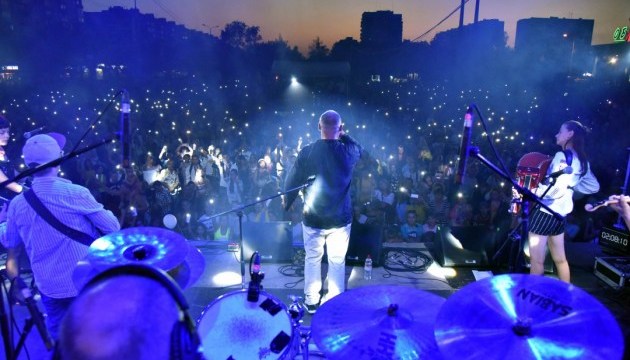 Табл. 2.5.Динаміка основних показників по закладам культури м. Конотоп за період 2016-2019 Як бачимо с таблиці 2 с кожним роком в Конотопі збільшується кількість відвідувань закладів культури та мистецтв. Це свідчить про те, що з року в рік інтерес до культурних подій неухильно зростає. Як і культура, фізична культура та спорт знаходиться поки що на другому плані по пріоритетності розвитку, тому фізичне виховання та спорт, в місті розвивається майже без фінансування з боку держави, розвиток цього сегменту соціальної сфери фінансується, переважно організаторами спортивних змагань. Так за 2019 р. в закладах освіти було проведено 35 обласних та зональних змагання, у яких взяли участь понад 250 спортсменів. Так, громадською організацією «Конотопська міська організація фізкульту- рно - спортивного товариства  «Спартак» було проведено 9 спортивних заходів, у яких взяло участь 174 спортсмени. З метою інтенсифікації процесу залучення Конотопської громади в фізкультурно-оздоровчу, та спортивну діяльність в місті функціонує мережа спортивних комплексів, дитячо-юнацьких спортивних шкіл і спортклубів. В місті є 2 стадіони з трибунами розрахованими на 1000 чоловік  кожний і біговими доріжками , 2 плавальних басейна, 56 спортивних залів, 1 стрілецький тир, 65 приміщень для фізкультурно-оздоровчих занять, з них 38 – з тренажерним обладнанням, 98 спортивних майданчиків, та ін.Проаналізувавши соціокультурну ситуацію в місті Конотоп, я гадаю що було б доцільно прийняти наступні заходи для покращення культурного рівня міста - оновити зв’язок сучасної культури з національно- культурними традиціями Конотопщини, забезпечити мовно-культурну цілісність міста, запровадити розвиток місцевої культурної ідентичності. Вище наведені шляхи розвитку культурного бренду, та місцевої аутентичності мали б сприятливий вплив для підвищення туристичної атрактивності міста. Однак, сфера туристичної діяльності поки що не відіграє важливої ролі у місцевій економіці, щоб змінити цю ситуацію потрібно провести колосальну роботу по, розвитку місцевої інфраструктури, урізноманітненню ринку туристичних послуг, також необхідно розставити пріоритети відповідно до кон'юнктури сучасного туристичного ринку. Загалом, туристичний ринок Конотопщини представлений мережею закладів і підприємств які спеціалізуються на організації туристичних послуг. Найбільшого розвитку в місті, набули наступні види туризму: сільський, промисловий, історичний, культурно-пізнавальний. Але, паралельно з цими видами туризму, розвиваються також: спортивний туризм (індивідуальні та командні спортивні тури, відвідування спортивних подій, тренування, змагання), подієвий, релігійний, лікувально-оздоровчий, навчальний (трені- нги, короткострокові навчальні візити).  Стан туристичної сфери в місті  характеризують кількісні показники щодо суб’єктів туристичної діяльності на території міста, так в 2019 р. в Конотопі налічувалось 5 турагентів. Сума фінансових надходжень від сплати податків суб’єктами туристичної діяльності в 2019 р. становить – 347. тис. грн..За даними головного управління статистики у Сумській області, станом на 2019 рік Конотопщину відвідало 38 тис. туристів в основному з навколишніх міст та сіл - Лебедина, Тростянця, Сум, Шостки та ін. 886 іноземних туристів в основному з Росії та Білорусі [28,30].З оздоровчих комплексів в місті є 2 пансіонати відпочинку на 160 ліжок і 1 санаторій-профілакторій на 96 ліжок. Дитячий оздоровчий туризм залишається одним з пріоритетних в місті. Мережа закладів цього сектору нараховує  3 дитячих табори які в 2019 р. прийняли на оздоровлення 765 осіб, що на 31 особу або на 4 % більше, ніж у попередньому році.З цілю покращення туристичного потенціалу у Конотопі, було розроблено та затверджено програму по розвитку туризму у місті на 2020 – 2027 рр. , згідно з якою, було розроблено план імплементації ряду заходів щодо створення сприятливих умов для розвитку конкурентоздатного турис-тичного продукту, його просування на міжнародному та внутрішньому туристичних ринках, будівництво туристичної інфраструктури високого рівня, створення сприятливого інвестиційного клімату для залучення притоку капіталу в цю сферу. Загальний обсяг фінансування, за програмою, складає 2,5 млн. грн. (з них: з обласного бюджету – 2 млн. грн., з місцевого бюджету – 0,4 млн. грн., з інших джерел – 0,1 млн. грн.). Таким чином туристична галузь - це важлива сфера економіки Конотопщини, яка в майбутньому може не тільки забезпечити стабільний притік доходів до місцевих бюджетів, але й забезпечити багато Конотопців робочими місцями. Однак актуальною проблемою залишається нестача інфраструктурного забезпечення для повноцінного задоволення ринку туристичних послуг в місті. ВИСНОВКИ ДО ІІ РОЗДІЛУУ ході  виконання другого розділу даної наукової роботи було опрацьовано великий масив теоретичного матеріалу, проведено дослідження історичних, демографічних, та соціал-економічних особливостей розвитку міста Конотопа.Спершу, був проведений історичний екскурс в становлення та розвиток міста, вивчено основні осередки впливу які сформували сучасну ситуацію міста. Основними віхами в становленні міста були Російська імперія, Радянський Союз, та незалежна Україна. Основа виробничої потужності Конотопа була закладена, ще за часів Російської монархії, але розвинута за часів Радянського союзу та форсованої індустріалізації. В цей час були побудовані містоутворюючі підприємства: Конотопських вагоно - ремонтний завод, завод "Червоний металіст", "Авіакон", Арматурний завод, Конотопський поршневий завод та багато інших. Наступним етапом стало дослідження демографічної ситуації в місті. Тут простежується, невтішна тенденція до скорочення населення міста. Процеси демографічної кризи почалась ще на початку 90-х років, але з роками демографічна крива неухильно продовжує падати, сигналізуючи процес депопуляції міста. На початку 1992-го року в місті мешкало 99,2 тис. осіб. , але станом на 2018 рік в місті залишилось 86,2 тис. осіб, тобто з 1992 по 2018 рік населення Конотопа скоротилося на 17 %. Головною причиною скорочення населення міста є від’ємні значення природного приросту. Зниження коефіцієнта народжуваності триває з 1992 року. Незначне зростання спостерігалося упродовж 2005-2012 років, що було зумовлено покращенням економічної ситуації в країні. Смертність населення в місті зберігається на приблизно однаковому рівні – 12-14 ‰. Також, на депопуляцію міста вплинули міграційні процеси, які інтенсифікувались після подій 2014 р., які зумовили погіршення рівні життя населення.Охарактеризувавши економіку міста Конотопа я виявив, що в місті присутні 23 промислових підприємства, що інкорпорують в своїй діяльності різнорідні галузі промисловості.  Тут знаходяться численні підприємства які спеціалізуються в хімічній, металургійній, харчовій, будівельній та в багатьох інших галузях. Товари які виробляють Конотопські фабрики та заводи не тільки широко використовуються на теренах України, але й експортуються закордон. Найбільш розвиненими галузями які представлені в місті є - харчова промисловість, та машинобудівна разом вони складають 90% в доданій вартості продукції, яка виробляється в Конотопі від всього промислового виробництва в місті. Головними проблемами міста є скорочення промислових потужностей  в наслідок закриття багатьох підприємств, так в галузі машинобудування та металообробка, починаючи з 90-х років 20-го століття, внаслідок процесу деіндустріалізації, почалася рецессія, тому частка цієї галузі значно скоротилася, що негативно відобразилось на економічній картині міста. Проте, значно зросла  харчова промисловість, наразі її частка складає 55,6%  від всього виробничого комплексу м. Конотопа.Проаналізувавши соціокультурну ситуацію в місті Конотоп, я виявив проблеми в освітній, медицинскій, та туристичній галузі. Для поліпшення ситуації в цих сферах, було б доцільно прийняти наступні заходи - оновити зв’язок сучасної культури з національно - культурними традиціями Конотопщини, забезпечити мовно-культурну цілісність міста, запровадити розвиток місцевої культурної ідентичності.РОЗДІЛ ІІІ. СУЧАСНІ ПРОБЛЕМИ РОЗВИТКУ МІСТА КОНОТОПА ТА ШЛЯХИ ЇХНЬОГО ПОДОЛАННЯ3.1 Головні проблеми соціально-економічного розвитку Конотопа. SWOT-аналіз містаМожливості соціально-економічного розвитку міста Конотоп мають певні обмеження. В місті залишається складною демографічна ситуація. Чисельність населення продовжує скорочуватися і на початок 2019 року складає 86 тис.осіб. Зменшення чисельності населення обумовлено: процесом старіння нації, незадовільним станом сфери медичного обслуговування, поганою екологією та ін. Також на загальний коефіцієнт смертності негативно впливає високий рівень передчасної смертності: очікувана тривалість життя при народженні для чоловіків - 61 рік, для жінок - 71 рік, але більш 68% відсотків населення Конотопу не доживають до прогнозованих показників тривалості життя. Крім цього, в місті спостерігається процес зниження народжуваності, цей процес, безумовно, знаходиться під прямим впливом соціально-економічних чинників, хоча в місті, як і в усіх промислово розвинених містах України, завершився демографічний перехід що теж негативно впливає на кількість населення в Конотопі. Також треба відмітити стрімке скорочення в місті частки дітей і підлітків у загальній чисельності населення, та зменшення абсолютної чисельності населення цієї вікової групи.Незважаючи на наявність позитивних зрушень на ринку праці та процесом економічного поліпшення, після обвалу економіки міста в 2014-му році, трудова сфера за своїми основними характеристиками не в повній мірі відповідає вимогам ефективно функціонуючого ринку праці. До числа ключових проблем у сфері зайнятості відносяться: відсутність ефективного організаційно-економічного механізму для розвитку середнього і малого бізнесу, незбалансованість попиту і пропозиції робочої сили, низький рівень соціального захисту. До того ж в місті та районі залишається високим показник вимушеної неповної зайнятості, та показник диференціації сільських і міських ринків праці відносно забезпечення зайнятості, рівня безробіття і складу безробітних громадян. Отже, в Конотопі спостерігаються процеси деформації системи трудових відносин, що в свою чергу обумовлено ​​значними масштабами зайнятості в неформальному секторі економіки, та повільній перебудові трудового менталітету, що стримує процес переходу до ефективної зайнятості, та підвищенню трудової мобільності працівників Конотопу.Як і по всій Україні, в Конотопі спостерігається погіршення якісних характеристик системи робочих місць (протягом 90-х років вони практично не оновлювалися), та недостатній рівень адаптивності системи професійної освіти до нових умов господарювання. За даними моніторингу, лише 50% випускників Конотопської філії Сумського державного університету, та 30% випускників  середніх і  початкових професійних навчальних закладів мають перспективи гарантованого працевлаштування за фахом (професії). Працевлаштування ряду соціально-демографічних груп (молоді без практичного досвіду роботи, окремих контингентів жіночого населення, інвалідів, звільнених військовослужбовців та інших) залишається в місті надзвичайно складним.Розвиток системи освіти в місті стримується  рядом проблем, в тому числі: низьким рівнем заробітної плати працівників освіти, в результаті чого зберігається стійка тенденція старіння педагогічних і науково-педагогічних кадрів та дефіцит молодих фахівців, залишається проблема слабкої соціальної захищеності працівників сфери освіти, намітилася і триває по теперішній час тенденція скорочення кількості закладів освіти. В сфері освіти міста значними проблемами залишаються: зростання числа дітей, які з різних причин не відвідують школу, або інші навчальні заклади, погіршення соціального становища і здоров'я дітей, погіршення навчально-матеріальної бази освітніх установ, зростання числа дітей з обмеженими можливостями здоров'я та дітей які потребують психолого-педагогічної корекції.В Конотопі останнім часом посилилися проблеми і обмеження в системі охорони здоров'я, серед яких основними є: дисбаланс між суспільно необхідними витратами на медичну допомогу і ресурсами, які виділяються для системи охорони здоров'я, перевищення фактично виконаних обсягів медичної допомоги над об'ємними показниками, які використовуються для розрахунку ресурсної бази за програмами державних гарантій по наданню населенню безоплатної медичної допомоги, застарілість матеріального фонду та інфраструктури закладів медичної сфери, диспропорція в структурі фінансування амбулаторно-поліклінічної та стаціонарної служби, низький рівень розвитку технологій охорони здоров'я, низький рівень заробітної плати працівників охорони здоров'я.Станом на 2019 рік в місті зберігається значна міжгалузева диференціація заробітної плати, в промисловості розрив максимального і мінімального значення середньомісячної заробітної плати (машинобудування і легка промисловість) досягнув 2,5 рази. Таким чином  зростає рівень соціально-економічної диференціації населення Конотопу. Незважаючи на позитивні тенденції які намітилися в підвищенні рівня реальних доходів мешканців Конотопу, рівень бідності населення міста продовжує залишатися досить значним. Питома вага населення з доходами нижче прожиткового мінімуму в Конотопі складає 16,8%. Чисельність громадян, які перебувають на обліку в органах соціального захисту населення в 2019 році, склала 30 тис. чоловік (34,9% від усієї кількості жителів міста), збільшившись в порівнянні з 2018 роком на 1 тис. осіб.  Економічна ситуація, що впливає на соціальний стан громадян, сприяє збільшенню чинників скоєння злочинів особами, які не мають постійного джерела доходу, якими скоєно близько половини (45%) злочинів в місті.Економічною обструкцією стабільного розвитку міста є неповне використання господарюючими суб'єктами можливостей зростання і перебудови економіки. Сформована структура виробничого сектора і, перш за все, промисловості, не дозволила скористатися широкими промисловими можливостями при наявності в місті значних резервних потужностей. В економіці міста склалася така ситуація, при якій історично провідна галузь  промисловості - машинобудування, поступово втрачає свої потужності. При збереженні існуючої структури виробничого сектора і тенденцій, що визначають його розвиток, вже до 2025 року частка промисловості в обсязі виробництва скоротиться до 30%, а у виробництві валового регіонального продукту (ДВП) - до 9.2 %. Очевидно, що при збереженні нинішніх рівнів матеріало- та енергоємності виробництва, продуктивності праці та існуючої структури економіки міста, його розвиток стикається з об'єктивними ресурсними обмеженнями. Якщо розглянути темпи зростання виробництва по основних промислових товарних групах в натуральному вираженні, то досить чітко простежується «вимивання» з виробництва високотехнологічної продукції. Після закриття заводу "Червоний металіст" місто втратило високі позиції в точному машинобудуванні та в виробництві високотехнологічної, якісної продукції. У міста немає відповідної продукції переробного сектора, яка здатна брати участь в активному заміщення сировинної продукції на зовнішньому ринку. Більш того, немає продукції для забезпечення потреби внутрішнього ринку в разі заміщення імпорту вітчизняними товарами.    Після розпаду Радянського Союзу відбулася недооцінка вимог ринкових умов господарювання що привело до того, що промислове зростання в різних галузях економіки Конотопу відбувався багато в чому автономно, роль міжгалузевих взаємодій в місті була істотно знижена або втрачена. Все це робить необхідним створення умов для ефективного функціонування товарних ринків, це могло б забеспечити в міств формування конкурентного середовища. Високий ступінь зносу основних виробничих фондів можна віднести до числа основних причин, які в найближчому майбутньому будуть перешкоджати динамічному розвитку економіки міста. В останні роки зниження ступеня зносу основних фондів відбулося тільки в харчовій галузі і промисловості будівельних матеріалів. Значно збільшився ступінь зносу в машинобудуванні та легкій промисловості. Істотним чинником, що знижує економічну і, певною мірою, соціальну стабільність в місті, є активна зміна власників на підприємствах. Зміну власників супроводжує зниження обсягів та інтенсивності інвестицій: старий власник вже не реформує виробництво, новий ще не готовий до цього процесу.Проблеми та обмеження розвитку будівельної галузі викликані ослабленням інвестиційної політики на будівельному ринку, дисбалансом  попиту та пропозиції, відсутністю оптимального режиму кредитування, не відпрацьованістю ринкового механізму формування замовлень на поточний період та довгострокову перспективу. Протягом останніх років в промисловості будівельних матеріалів склалася суперечлива ситуація: незважаючи на зростання виробництва окремих видів будівельної продукції потужності підприємств завантажені недостатньо. Зокрема, потужності з виробництва нерудних будівельних матеріалів завантажені на 41,6%, будівельної цегли - на 62,4%, стінових матеріалів - на 61,3%, збірних залізобетонних конструкцій - на 54,1%, цементу - на 42,0 %, вапняного борошна - на 34,4%, мінеральної вати - на 45,3%, лінолеуму - незавантажені зовсім. Незважаючи на відносні успіхи, досягнуті в розвитку малого підприємництва в Україні за останні роки, цей найважливіший сектор економіки досі не справляє належного впливу на соціальний і економічний розвиток міста, ні з точки зору обсягів виробництва товарів і послуг, ні з точки зору зайнятості населення. У 2018 році в сфері малого підприємництва було зайнято 11-12% економічно активного населення міста, що більш ніж в 2 рази поступається загальноукраїнському показнику. Кількість малих підприємств на одну тисячу жителів в Конотопі також явно недостатньо - 56 підприємств на 10 тис. містян, в той час як цей показник в цілому по Україні становить 72 підприємства на 10 тис. осіб.Кризовий стан житлово-комунального комплексу (ЖКГ) в Конотопі обумовлений неефективною системою управління галуззю і, як наслідок, незадовільним фінансовим становищем, високими витратами, відсутністю економічних стимулів зниження витрат, пов'язаних з наданням житлових і комунальних послуг, та нерозвиненістю конкурентного середовища у сфері утримання та ремонту житла.У 2002 році доходи житлово-комунального господарства склали близько 60% від нормативного обсягу необхідних коштів (капітальний ремонт профінансований на 21%, благоустрій - на 20%, утримання та поточний ремонт житла - на 80%). В даний час капітального ремонту потребують понад 100 муніципальних житлових будинків (28% від загальної їх кількості). ЖКГ міста Конотоп знаходяться в передбанкрутному стані. Знос теплових мереж, а також мереж водопроводу, каналізації становить 51-60%. Планово-первентивний ремонт поступився місцем аварійно-відновлю- вальним роботам, витрати на які в 2-3 рази вище.Недостатня бюджетна забезпеченість і відсутність прозорих процедур формування і зміни тарифів обумовлюють непривабливість житлово-комунального комплексу для позабюджетних інвестицій. Тим часом більшість проектів модернізації комунальної інфраструктури є потенційно вигідними з комерційної точеи зору.Незначний розмір капіталу обмежує потенційні можливості міських страхових, лізингових та інвестиційних компаній. В цілому, в місті практично немає конкуренції на інвестиційному ринку, як і немає достатньої організаційної консолідації. Потенційні інвестори в місті  ще не готові в повному обсязі брати активну участь в інвестиційному процесі. На страховому ринку відбуваються аналогічні процеси. Така ситуація, в кінцевому рахунку, гальмує інвестиційні процеси, особливо пов'язані з підвищеним ризиком, робить їх недоступними для значної частини господарюючих суб'єктів і населення міста.Також важливою віхою у вивченні проблем та переспектив розвитку будь якого міста є здійснення SWOT аналізу(. SWOT аналіз - є одним з найважливіших стратегічних інструментів, за допомогою якого можна провести оцінку будь якої мікро, або макро соціо-економічної системи. SWOT-це абревіатура що означає сильні, слабкі сторони, можливості та загрози. Важливість SWOT- аналізу в дослідженні населених пунктів, полягає в тому, що він надає хороші можливості для дослідника визначити як позитивні, так і негативні аспекти соціо - економічного функціонування міста, в рамках одного аналізу. SWOT аналіз міста - направлений на вивчення сильних сторін міста, визначення його слабких місць, та аналіз його потенціалу, і загроз які в майбутньому можуть слугувати обструкціями на шляху до зростання міста. Проводячи SWOT - аналіз, дослідник оцінює поточне становище міста та порівнює його з майбутніми можливостями та ризиками [35].Табл.3.1 SWOT аналіз м. КонотопаОтже, провівши  SWOT аналіз, можна сказати що, темпи соціально-економічного розвитку міста, структурні зрушення в плані виробництва і споживання, як матеріальних чинників, так і соціальних послуг, в довгостроковій перспективі багато в чому залежатимуть від реалізації запропонованих стратегічних напрямків. Бізнес повинен бути максимально інтегрований в соціально-економічну сферу міста, результати його діяльності повинні сформувати новий рівень якості життя населення і не суперечити потребам суспільства. У той же час діяльність державних органів, способи і форми надання соціальних (освітніх, медичних та інших) послуг, податкова і бюджетна політика повинні створювати умови для розвитку бізнесу і підвищення ефективності інвестиційної діяльності в місті.Разом з тим реальний економічний ефект від інвестицій залежить від : термінів створення інституційної сфери, від термінів реалізації інвестиційних проектів в Конотопі, та звісно від термінами окупності інвестиційних проектів в місті. І якщо, для проявлення прямого економічного ефекту від функціонування інвестиційно-центричної моделі економіки міста знадобиться час, то соціальний ефект, виражений в підвищенні рівня зайнятості активної частини населення міста і зростання заробітної плати, буде досягнутий негайно.3.2 Трансформація планувальної структури містаПланувальна структура міста Конотоп - формувалася на протязі багатьох епох, своєму існуванню Конотоп винен фортеці Ісоха яка на початку 17 ст.була головним містоутворюючим фактором, тому Конотоп  має моноцентричну форму, з радіально - променевою структурою (Рис.1). У 2019 році, був розроблений новий генеральний план міста згідно з яким, було вирішено приєднати до території міста 3 села, які розміщуються навколо Конотопу, а саме с. Підлипне, с. Лобківку, с. Червона калина. Отже міський простір Конотопу, та його планувальна структура, перебувають в перманентній динаміці. Зокрема, в місті проходять наступні процеси деіндустріалізація, ревіталізація, комерціалізація, сакралізація, демілітариза-ція, функціональна диверсифікація, просторова поляризація та ін.Найяскравіше вираженим процесом в місті, після розпаду Радянського Союзу, є процес деіндустріалізації, тобто зменшення кількості промислових об'єктів, та падіння ролі виробництва в житті населення. Яскравим прикладом цього процесу в місті слугують колишні промислові гіганти "Червоний металіст", та "Вагоноремонтний завод", які були закриті за часів незалежності України. Така ж доля спіткала і Конотопський механічний завод, підприємство збанкротувало та занепало. Також припинили своє існування науково-дослідницькі центри, які працювали на базі цих підприємств, наприклад науково - дослідницький інститут «Автоматуглеру -дпром» який працював на базі заводу "Червоний металіст". Отже, як ми бачимо, великі території на яких розташовувалися промислові підприємства припинили виконувати свою початкову функції. І тому, функціональне спрямування цих територій було переосмислене в напрямку адаптації цих ділянок до сучасних потреб. Так на місці зруйнованих цехів КВРЗ, на Європейській площі, знаходиться частина "Невського" ринку та торгівельний центр "Глобус", а неподалік на території адміністративних будівель вагоноремонтного заводу, розміщуються офіси по ремонту техніки, та  продажу автозапчастин. Також був ревіталізований заводу Червоний металіст, частина його території була  перероблена під склади, та пункти прийому металобрухту та макулатури, для подальшого їх перепродажу, також одна з адміністративна будівель яка належить Конотопському арматурному заводу була здана в оренду під розміщення офісу УкрГазБанку. Але в місті ще залишається багато колишніх промислових об'єктів, які перебувають в занедбаному стані і не несуть ніякої користі суспільству, тому їхню діяльність було б доцільно ревіталізувати.Наступний процес який набув бурхливого розвитку в Конотопі, після розвалу Радянського Союзу - це комерціалізація публічних просторів, зумовлена бурхливим розвитком приватного підприємництва, внаслідок переходу від командно-планової до ринкової економіки. Основними шляхами комерціалізації в місті є: переобладнання перших поверхів житлових будівель під заклади послуг, експансія торговельних площ, будівництво нових моллів і торгвільно - розважальних центрів, облаштування закладів громадського харчування (ресторанів, кафе, їдалень) в межах рекреаційних зон (скверів, парків, бульварів). Так в місті функціонують багато супермаркетів, зокрема - «Сільпо», «Фуршет», «АТБ», «Еко маркет», «Фора», та ін., також функціонують ряд торгово-розважальних центрів: «Водолій», «Лімпопо», «Konotop Plaza», та ін. Однак, в місті ведеться не тільки централізована комерційна діяльність, в спеціалізованих для цього торгівельних точках, але й на так званих, стихійних ринках. Стихійна торгівля є очевидною проблемою міста. В Конотопі  нараховується 6 ринків. Зокрема, тільки в районі Воронцова, історичному центрі міста, вздовж вулиці Михайла Сусла йде найбільший в місті центральний ринок, який переривається поворотом на вулицю Ярмаркову, де розташовується другий ринок - "Олександрівський", один від одного 2 ринки розміщуються, на відстані 50 метрів і разом займають 1,8 га. Окрім того що вони повністю захопили історичний центр міста, так ці два ринки ще обрамляють одне з найпривабливіших місць міста - вежу Шуховського, яка за умов реконструкції, має непоганий туристичний потенціал. В 2006 році розроблявся генплан за яким цю територію треба було реструктуризувати під зелені насадження, та побудувати тут великий торгівельно - розважальний комплекс, але проект, на жаль, так і залишився проектом.Нагромадження ринків, також провокує проблему тотальної антисанітарії, та створює проблему захаращеності території транспортом, що руйнує естетичну панораму історичного центру міста. Також проблемою є формування 2-х стихійних ринків, на вулицях Сарнавській і Хотківській, та "блошиного ринку" який утворився в сучасному центрі міста та отримав народну назву - "П'ятачок". Наступне явище яке має місце в сучасному Конотопі це -  функціональна диверсифікація. Суть процесу функціональної диверсифікації полягає в збільшенні функцій міста. Так в Конотопі в пострадянський період з'явилися нові нетипові для Радянського міста функції - обслуговуюча, та бізнес функція. Проте в місті все ще превалює житлова функція, так як житлові будинки займають найбільшу площу у порівняні з іншою інфраструктурою. Інші функції як от, наприклад, адміністративна чи рекреаційна, майже не змінились, натомість вплив індустріально-промислової функції сильно зменшився в місті [20].Також треба окремо згадати про збільшення сакральної функції міста, як в Конотопі, так і по всій  Україні, в середньому, в нашій державі, за статистикою Українського інституту релігійної свободи, щорічно фіксується  двохвідсоткове зростання церковно-релігійних інституцій. Якщо говорити про Конотоп, то кількість церков та храмів в місті, порівняно з Радянським Союзом суттєво зросла. В місті, більша половина населення є віруючими. В Конотопі функціонують: 4 церви московського патріархату, 3 церкви належать до української єпархії, та одна церква римо-католицької конфесійної приналежності. З інших сакральних об'єктів, також можна згадати кладовища яких в Конотопі - 4.Наступною важливою рисою яка формує сучасний вигляд міста є просторова поляризація цей економічний процес формує сучасну планувальну структуру міста та в певній мірі детермінує його трансформацій - ні процеси. В Конотопі спостерігається наявність двох видів просторової поляризації: загальної і локальної. Загальна поляризація в місті, характеризується стрімким збільшенням рівня осучаснення об’єктів та їх інтенсивності вздовж центральної осі міста – просп. Миру. Локальна поляризація спостерігається в окремих кварталах (збільшення рівня осучаснення по їх периметру).Просторова поляризація викликана соціально-економічною сегрегацією формує плацдарм для соціально-майнової диференціації населення міста, та тягне за собою ще один неоліберальний  процес трансформації - джентрифікацію - реставрацію чи будівництво районів для людей з високим середнім доходом, так наприклад в центрі міста з'явився невеликий район "Green City" де проживають фінансово забезпечені люди [26].Таким чином просторові трансформації превалюють у містах індустріально - периферійного типу, адже після розпаду Радянського союзу з'явилися нові, не типові для того періоду процеси, як от наприклад - процес функціональної диверсифікації, комерціалізації, деіндустріалізації,поляриза-ції, а також обмеженими проявами соціально-просторової сегрегації та джентрифікації населення. Здебільшого трансформаційні процеси спричинені комунікаціями громадського транспорту, відкриттям публічних просторів, у тому числі сакральних об’єктів, та масштабних осередків торгівлі.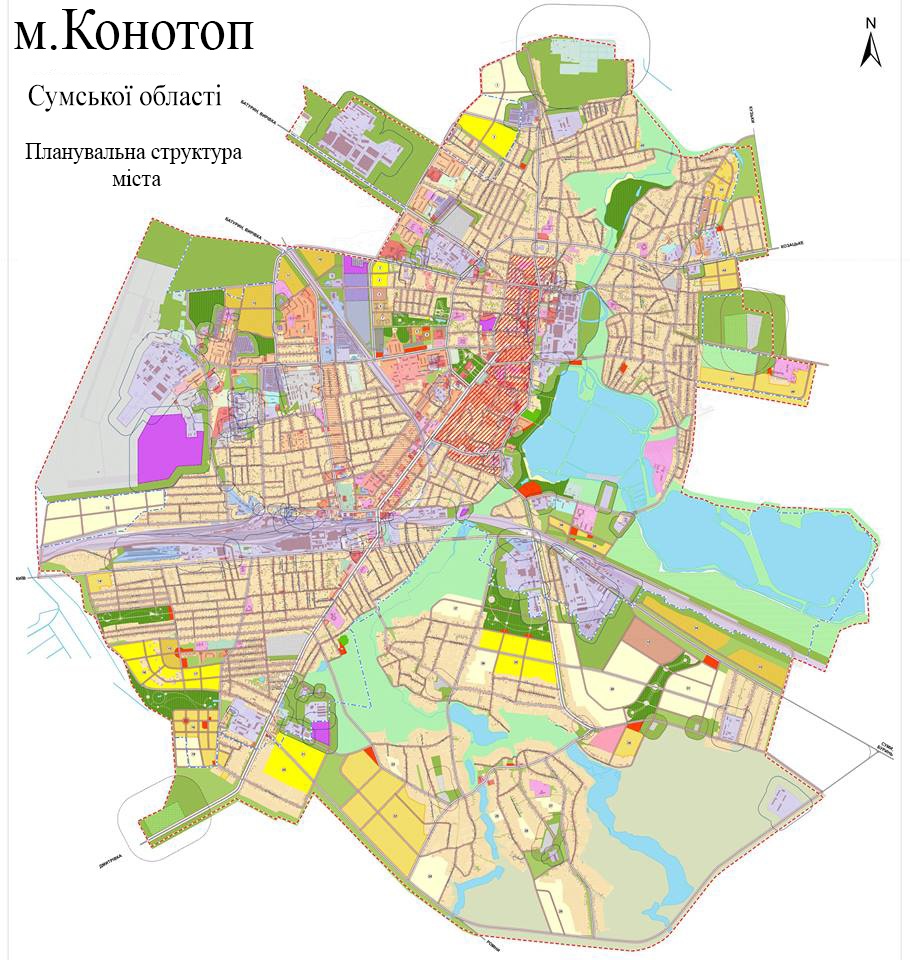                                                                Рис.3.1. Планувальна структура міста Конотоп3.3 Пріоритетні напрямки розвитку містаВ даний час пріоритетні напрямки розвитку міст України визначаються стратегією сталого розвитку регіону в якому ці населені пункти знаходяться,  так згідно зі стратегією, пріоритетні напрямки розвитку Конотопу на період до 2027 року є реалізація політичних, геостратегічних і соціально-економічних завдань в Сумській області, і тим самим забезпечення кардинального підвищення якості життя населення міста. Так з метою реалізації пріоритетних напрямків розвитку Конотопщини були встановлені основні стратегічні цілі: кардинальне підвищення якості та тривалості життя, формування умов і стимулів для розвитку людського капіталу на основі підвищення ефективності та конкурентоспроможності охорони здоров'я, освіти, житлового будівництва та комунальної інфраструктури, забезпечення високих темпів стійкого економічного зростання міста, на основі реалізації державної структурно-інституційної політики, спрямованої на формування глобальних конкурентних переваг економіки міста. Тут слід відзначити, що забезпечення високих темпів економічного зростання можливе лише при формуванні інституційних умов для сталого економічного росту міста, ці умови можна реалізувати тільки  при високих темпах зростання галузей реального сектора економіки міста. Виходячи з вище сказаного, слід зазначити, що для досягнення стратегічної мети розвитку міста Конотоп необхідно правильно розтавити та провести деталізацію пріоритетів розвитку міста. Так першим пріоритетом в розвитку міста має стати покращення стану соціальної сфери,  це дасть підвищення якості та тривалості життя, виправить катастрофічну демографічну кризу в місті, сформує умови і стимули для розвитку людського капіталу, покращіть якість освіти, і комунальної інфраструктури. При цьому однією з найважливіших цілей має стати забезпечення зростання доходів населення. Основними передумовами зниження рівня населення з низькими доходами є: підтримання високих темпів економічного зростання і забезпечення макроекономічної стабільності, стимулювання підвищення заробітної плати і скорочення диференціації доходів між галузями економіки і соціальної сфери, забезпечення соціальної підтримки і гарантій працівникам бюджетної сфери, підвищення ефективності програм соціального захисту та вдосконалення механізмів соціального партнерства,  розвиток на території Конотопщини недержавного пенсійного страхування,  підвищення рівня фінансової грамотності населення в частині інвестування та заощаджень. Проте задоволення базових потреб людини є хоч і необхідною, але недостатньою умовою для утримання і залучення людського потенціалу. Тільки в поєднанні з другим стратегічним напрямком - наданням можливостей для самореалізації - можна досягти стратегічної мети. Розвиток людського потенціалу має бути забезпечений за рахунок підвищення рівня і якості освіти жителів міста, розвитку ключових компетенцій, затребуваних сучасною економікою, створення умов для безперервної освіти, підвищення рівня громадського здоров'я, створення умов для економічного зростання як в традиційних галузях, так і в галузях нової економіки, забезпечення громадянських свобод. Залучення якісного людського потенціалу має бути засноване на забезпеченні необхідних умов для задоволення базових потреб людини, а також на наданні містом унікальних можливостей для самореалізації в освіті, культурному розвитку, підприємництві, науково- інноваційній діяльності, та інших сферах. Утримання якісного людського капіталу має грунтуватися на забезпеченні Конотопчан якісним міським середовищем, можливостями для отримання освіти, збереження здоров'я, організації дозвілля, занять професійною діяльністю та іншими можливостями для самореалізації [34].Освіта є однім з основних інструментів самореалізації, адже вона не тільки надає знання і професійні навички, а й є базовою умовою для самореалізації в інших сферах, в тому числі виділених в пріоритетні напрямки стратегії розвитку міста. У місті повинні бути створені умови для безперервної професійного та неформальної освіти. Всі жителі міста повинні мати можливість отримувати і розвивати протягом усього життя необхідні в сучасному суспільстві соціальні компетенції - навички підприємництва, знання іноземних мов, підвищення комп'ютерної грамотності. Посилення зв'язку освітнього процесу з підприємствами і організаціями міста, та стажування в бізнесі і муніципальних структурах, повинні забезпечити широкі можливості працевлаштування. Результатом має стати підвищення рівня і якості освітнього капіталу жителів міста [34]. Саме тому одним з пріоритетних напрямків розвитку міста Конотоп визначено людський капітал. „Людський капітал” в розрізі постіндустріального суспільства має вирішальне значення як для окремих підприємств міста, так і для розвитку економіки міста в цілому. Людський капітал – це найважливіша складова частина сучасного продуктивного капіталу, яка представлена властивим людині багатим запасом знань, розвинених здібностей, визначених інтелектуальним і творчим потенціалом. Але для правильного розвитку людського капіталу в нього необхідно інвестувати. До інвестицій в людський капітал відносять витрати на підтримку здоров’я, на здобуття загальної і спеціальної освіти, витрати пов’язані з пошуком роботи, професійною підготовкою на виробництві, міграцією, народженням і вихованням дітей. Основним аспектом людського капіталу - є трудові ресурси. При проведенні соціально-економічного дослідження міста Конотоп було виявлено, що структура економіки регіону має великий вплив на масштаб розподілу трудових ресурсів за розмірами підприємств, установ та організацій. На ринку зайнятості міста широко представлені великі підприємства, що дають роботу близько 40% усього економічно активного населення міста.В процесі майбутньої трансформації економіки міста в сторону високотехнологічних та наукомістких виробництв, виникне потреба професійної підготовки трудових ресурсів міста, та їх адаптації до нового ринку праці. Нові політичні, економічні та соціальні обставини, які формуються в процесі європейської інтеграції України, мають стимулювати все більшу включеність людей в суспільно-економічні процеси міста. Конотоп є - індустріальним містом тому значна частина доходів міста залежить від промислового комплексу (32,9% загального ВРП міста). Промисловий комплекс міста створювався ще в 70-80-ті роки, тому однім з пріоритетних напрямів розвитку міста було - б доречно зробити модернізацію виробничого комплексу, та запровадити нові технології. Але процес модернізації потребує значних капіталовкладень, тому має бути підвищено ефективність інвестиційного маркетингу в місті, для кращого просування інвестиційного потенціалу міста [34]. Наступним пріоритетним напрямком є - стимулювання малого та сере -днього бізнесу в місті. Адже бізнес підприємництво - це сфера найширших можливостей, які може надати місто, для самореалізації активних людей з підприємницьким духом в умовах ринкової економіки. Можливості для самореалізації в сфері бізнесу, мають бути забезпечені кращими умовами, для старту і розширення підприємницької діяльності в Конотопі. Адміністративні бар'єри для бізнесу в місті треба зробити мінімальними, особливо в сфері будівництва та малого підприємництва. Великим підприємствам потрібно надати сприяння в реалізації заходів щодо підвищенню продуктивності праці і ефективності виробництва. Для підтримки малого і середнього підприємництва, має бути створена необхідна інфраструктура. Результатом має стати створення нових підприємств і нових робочих місць в місті, як в традиційних галузях міської економіки, так і в нових галузях [34].Мотивація бізнес діяльності в місті, в перспективі, повинна сприятливо вплинути на економічний потенціал Конотопа, шляхом формування конкурентного середовища в місті, нових робочих місць, забезпеченням розвитку місцевих господарств та ринків, та додаткових надходжень до бюджету міста. Так в Конотопі присутні 482 підприємства, тобто 56 підприємств на 10 тис. містян, що є малим показником, навіть в порівняні з пересічним показником по Україні - 72 підприємства на 10 тис. осіб. Тому було б доцільно стимулювати в місті розвиток малого бізнесу, шляхом зменшення відсоткової ставки для малих та середніх підприємств, надавати інфраструктурну підтримку суб'єктам малого бізнесу, полегшити процедуру отримання стартового капіталу для майбутніх бізнесменів. Індикатором цього пріоритетного напряму є кількість знову створених робочих місць і рейтинг міста за рівнем привабливості для бізнесу.Наступним пріоритетним напрямком розвитку в місті має бути розвиток культури адже вона надає широкі можливості для самореалізації творчої людини в його професійній діяльності. Місто повинно дати можливість жителям займатися будь-якими видами творчості, як самодіяльними, так і професійними. Необхідна концентрація в місті креативних людей, підтримка атмосфери творчої свободи і зростання, проведення в місті подій як загальноміського так і загальнообласного масштабу. Повинні бути створені умови для реалізації будь-яких культурних ініціатив, залучення зовнішніх «культурних інвестицій», втілення в життя авторських культурних проектів, в тому числі шляхом розвитку сучасної інфраструктури та підтримки культурних ініціатив і проектів. Результатом має стати перетворення самореалізації в сфері культури в фактор соціально-економічного розвитку міста [34].Розвиток сфери культури як локомотив повинен потягнути до гори туристичну привабливість міста. Туристична сфера Конотопу має значний потенціал завдяки унікальним природнім об'єктам, так в місті є дендропарк, та регіональний ландшафтний парк. Також атракцією для туристів можуть слугувати об'єкти історико - культурної спадщини, в місті їх нараховується кілька десятків, а два з них мають статус національного значення. На околиці міста також було побудовано декілька котеджів для розвитку перспективного зеленого туризму. Також в місті існує фестивальний рух, що теж сприяє залученню туристів.Таким чином, місто має передумови для того щоб взяти участь у боротьбі за історико-краєзнавчі, культурно-пізнавальні, та сільські сфери туризму. При цьому треба також зазначити, що Конотоп у сфері туризму конкуруватиме з іншими сусідніми містами, що теж мають непоганий туристичний потенціал. Тому, для забезпечення гармонійного розвитку туристичної галузі, в місті повинен бути чіткий план розвитку, та об’єднання зусиль органів державного управління і місцевого самоврядування, суб’єктів туристичної діяльності, громадських організацій у сфері туризму та представників індустрії туризму [34]. Наступним пріоритетним напрямком розвитку міста має стати розвиток енергозбереження та підвищення енергоефективності в усіх сферах суспільного життя міста. На момент розробки Стратегії сталого розвитку у зв’язку з припиненням постачання природного газу з Російської Федерації дуже гостро постає питання енергозбереження.Таким чином, потрібно створити умови для розвитку існуючих підприємств житлово-комунального господарства, які б використовували енергоефективні технології. Наступним кроком треба демонополізувати ринок енергоресурсів і послуг, та модернізувати існуючі потужності та впровадити новітні технології із застосуванням альтернативної енергетики, це все в майбутньому сприяло б розвитку економічного потенціалу Конотопщини.Таким чином, в стратегії сталого розвитку для міста Конотоп було окреслено, декілька основних шляхів прогресу соціально-економічного стану міста. Найпріоритетнішим напрямком залишаться - розвиток людського капіталу,  адже без якісного трудового фонду не можливий розвиток промисловості, а без промисловості, в свою чергу, неможливий розвиток малого й середнього бізнесу в місті. Тому пріоритетні напрямки повинні встановлюватись с перспективою на гармонійний розвиток Конотопу, які б могли надати кваліфікований людський ресурс, щоб запустити всі сфери економіки міста.Також треба шукати шляхи розвитку Конотопу не тільки в традиційно потужних галузях міста, які йому історично притаманні, але й відкривати нові можливості поповнення міського бюджету. Так в Конотопа є потенціал стати потужним туристичним містом, але для реалізації цього потенціалу потрібні дотації з міського бюджету, та об'єднанні зусилля органів державного управління, місцевого самоврядування, та суб’єктів туристичної діяльності.  ВИСНОВКИ ДО РОЗДІЛУ ІІІНезважаючи на наявність позитивних зрушень на ринку праці та процесом економічного поліпшення, після обвалу економіки міста в 2014-му році, трудова сфера за своїми основними характеристиками не в повній мірі відповідає вимогам ефективно функціонуючого ринку праці. До числа ключових проблем у сфері зайнятості відносяться: відсутність ефективного організаційно-економічного механізму для розвитку середнього і малого бізнесу, незбалансованість попиту і пропозиції робочої сили, низький рівень соціального захисту. Як і по всій Україні, в Конотопі спостерігається погіршення якісних характеристик системи робочих місць (протягом 90-х років вони практично не оновлювалися), та недостатній рівень адаптивності системи професійної освіти до нових умов господарювання. Планувальна структура міста Конотоп - формувалася на протязі багатьох епох, своєму існуванню Конотоп винен фортеці Ісоха яка на початку 17 ст.була головним містоутворюючим фактором, тому Конотоп  має моноцентричну форму, з радіально - променевою структурою. Міський простір Конотопу, та його планувальна структура, перебувають в перманентній динаміці. Зокрема, в місті проходять наступні процеси деіндустріалізація, ревіталізація, комерціалізація, сакралізація, демілітариза-ція, функціональна диверсифікація, просторова поляризація та ін.В даний час пріоритетні напрямки розвитку міст України визначаються стратегією сталого розвитку регіону в якому ці населені пункти знаходяться,  так згідно зі стратегією, пріоритетні напрямки розвитку Конотопу на період до 2027 року є реалізація політичних, геостратегічних і соціально-економічних завдань в Сумській області, і тим самим забезпечення кардинального підвищення якості життя населення міста. Так з метою реалізації пріоритетних напрямків розвитку Конотопщини були встановлені основні стратегічні цілі: кардинальне підвищення якості та тривалості життя, формування умов і стимулів для розвитку людського капіталу на основі підвищення ефективності та конкурентоспроможності охорони здоров'я, освіти, житлового будівництва та комунальної інфраструктури, забезпечення високих темпів стійкого економічного зростання міста, на основі реалізації державної структурно-інституційної політики, спрямованої на формування глобальних конкурентних переваг економіки міста. ВИСНОВКИЗа  результатами  проведеного магістерського дослідження вдалося отримати наступні результати:З часу свого заснування, в 17-му столітті, місто Конотоп пройшло довгий час становлення. За цей час, було сформовано, не тільки зовнішній вигляд міста, але й його економічну та соціальну базу. Формування міста знаходилось під впливом багатьох політичних та геополітичних процесів (Наполеонівські та світові війни, повалення монархії, та прихід більшовиків до влади) які детермінували вектор розвитку міста. Упродовж 1990 - 2001 рр. демографічна ситуація в Конотопі характеризувалася такими тенденціями: стійкою депопуляцією населення за рахунок його природного скорочення, зниженням показників народжуваності і підвищенням показників смертності, старінням населення, інтенсифікацією міграційних процесів. Головною причиною скорочення населення міста є від’ємні значення природного приросту. Провівши екстраполяцію чисельності населення на найближчі 15 років з допомогою трендового моделювання було встановлено, що до 2035 населення міста Конотопа скоротиться до 81.57 тис. осіб. Місто Конотоп, є досить потужним індустріальним центром і тому має значний економічний потенціал для подальшого розвитку. Хоча додана вартість продукції, яка виробляється в Конотопі складає 5,2 млрд. грн., але останні 3 роки спостерігається позитивна тенденція до поступового підвищення економічної потужності міста до стану 2009-2013 років, коли в Конотопі спостерігався пік економічного підйому в пострадянській Україні. Конотоп є - індустріально розвинутим містом, яке нараховує 23 промислових підприємства, що інкорпорують в своїй діяльності різнорідні галузі промис-ловості. Тут знаходяться численні підприємства які спеціалізуються в хіміч- ній, металургійній, харчовій, будівельній та в багатьох інших галузях. Товари які виробляють Конотопські фабрики та заводи не тільки широко використовуються на теренах України, але й експортуються закордон. Найбільш розвиненими галузями які представлені в місті є - харчова промисловість, та машинобудівна разом вони складають 90% в доданій вартості продукції, яка виробляється в Конотопі від всього промислового виробництва в місті.Можливості соціально-економічного розвитку міста Конотоп мають певні обмеження. В місті залишається складною демографічна ситуація. Як і по всій Україні, в Конотопі спостерігається погіршення якісних характеристик системи робочих місць (протягом 90-х років вони практично не оновлювалися), та недостатній рівень адаптивності системи професійної освіти до нових умов господарювання. Незважаючи на позитивні тенденції які намітилися в підвищенні рівня реальних доходів мешканців Конотопу, рівень бідності населення міста продовжує залишатися досить значним. Економічною обструкцією стабільного розвитку міста є неповне використання господарюючими суб'єктами можливостей зростання і перебудови економіки.Планувальна структура міста Конотоп - формувалася на протязі багатьох епох, своєму існуванню Конотоп винен фортеці Ісоха яка на початку 17 ст.була головним містоутворюючим фактором, тому Конотоп  має моноцентричну форму, з радіально - променевою структурою. міський простір Конотопу, та його планувальна структура, перебувають в перманентній динаміці. В місті проходять наступні процеси деіндустріаліза- ція, ревіталізація, комерціалізація, сакралізація, демілітаризація, функціона-льна диверсифікація, просторова поляризація та ін.Пріоритетні напрямки розвитку Конотопу на період до 2027 року є реалізація політичних, геостратегічних і соціально-економічних завдань в Сумській області: розвиток людського капіталу, промисловості, соціальної сфери, малого та середнього бізнесу.СПИСОК ВИКОРИСТАНИХ ДЖЕРЕЛ1. Мезенцев К. Урбаністична Україна: В епіцентрі просторових змін: дис. докт. геогр. наук / Мезенцев Костянтин, Ярослав Олійник, Наталія Мезенцева  – Київ "Фенікс", 2017.- С. 1 – 27 (дата звернення: 07.10.2019). 2. Державна служба статистики України: Валовий регіональний продукт у 2016, 2017, 2018, 2019 Році / Державна служба статистики України – Київ, 2016. - С. 20 -  159 (дата звернення: 11.10.2019). 3. Павлович І. С. Середнє місто як об'єкт географічного дослідження / Ігор Смирнов Павлович. // Вісник ТвДУ "Географія та геоекологія". – 2015. – №4. – С. 2 - 8 (дата звернення: 15.10.2019). 4. Танікашвілі Т. Ш. Интегральная оценка уровня социально-экономического развития региона: дис. докт. геогр. наук / Танікашвілі Тенгіз Шалікоєвич – Вестник Московского университета № 7 МВД России, 2012. - С. 2– 45. (дата звернення: 20.10.2019)Дертішнікова К. М. Комплексная оценка социально - экономического развития региона: дис. канд. геогр. наук / Дертішнікова Катерина Миколаївна – Москва, 2015. - С. 3 – 11 (дата звернення: 25.10.2019). 6. Булгакова Л. М. Методологические аспекты оценки социально-экономического потенциала региона : дис. докт. геогр. наук / Булгакова Людмила Миколаївна – Саратов, 2015. - С. 4 – 17  (дата звернення: 27.10.2019) . 7. Беляков Е. В. Аналіз методик оцінки соціально-економічного розвитку регіонів / Евген Вікторович Беляков. // Вісник Сибірського державного університету імені М.Ф.Решнікова. – 2011. – №32. – С. 5-7 (дата звернення: 27.11.2019). 8. Свінухова Ю. М. Социальное развитие региона: теоретико-методологические аспекты / Юлія Миколаївна Свінухова. // Концепт науково методичний журнал. – 2018. – №16. – С. 9 (дата звернення: 16.12.2019). 9. Державна служба статистики України [Електронний ресурс] – Режим доступу до ресурсу: http://www.ukrstat.gov.ua/ (дата звернення: 29.10.2020).10. Головне управління статистики Сумської області [Електронний ресурс] – Режим доступу до ресурсу: http://sumy.ukrstat.gov.ua/ (дата звернення: 29.01.2020).11. Корнус А. О. Промисловість сумської області / А. О. Корнус, О. Г. Корнус. – Сумський державний педагогічний університет імені , 2017. - С.115– 135 (СумДПУ імені А. С. Макаренка) (дата звернення: 09.02.2020). 12. Корнус А. О. Сільське господарство Сумської області / Анатолій Олександрович Корнус. – Суми: Сум ДПУ імені А. С. Макаренка, 2019. - С. 35-100 (дата звернення: 16.02.2020). 13. Третьяков Д. К. Рекреаційно-туристична атрактивність м. Конотоп Сумської області / Д. К. Третьяков, С. П. Горшеніна. // Всеукраїнська наукова конференція. – 2017. – С. 1-5 (дата звернення: 19.02.2020). 14. Левицька О. Л. суспільно-географічне дослідження трансформацій плану- вальної структури міста Івано-Франківська: дис. докт. геогр. наук / Левицька Ольга Леонідівна – Київ, 2017. - С. 201– 231 (дата звернення: 22.02.2020). 15. Русановскій В. О. Фактор урбанизации в пространственных моделях экономического роста / Віктор Олександрович Русановскій. // Вісник ТГУ. – 2015. – №7. – С.13 - 15 (дата звернення: 22.02.2020).16. Аналіз стану та визначення тенденцій соціально-економічного розвитку дніпропетровської області та її адміністративно-териториальних одиниць за 2014 – 2018 роки / . – Дніпропетровськ, 2018. -С.100 - 250 (дата звернення: 28.03.2020).17. Третьяков Д. М. Рекреаційно-туристична атрактивність м. Конотоп Сумської області / Д. М. Третьяков, С. П. Горшеніна. // Конотопська міська мала академія наук. – 2018. – №2. – С.3 - 10 (дата звернення: 06.04.2020).18. Мезенцев К. В. Соціально-економічні трансформації в Києві та агломераціях / К. В. Мезенцев, Н. І. Мезенцева. // Київський університет ім.Тараса Шевченка. – 2012. – №7. – С.1 – 9 (дата звернення: 07.05.2020).19. Мотрич Е. Л. Демографічна ситуація в Хабаровському краю: проблеми та переспективи / Е. Л. Мотрич. // 5. – 2006. – С. 3–8 (дата звернення: 14.06.2020).20. Історія міста Конотоп / Л. Н.Гудкова, Е. Е. Маленко, Л. Г. Марченко, А. А. Муркипа. // Видавництво "Малорус". – 1998. – №6. – С. 1–31 (дата звернення: 02.06.2020).21. Трубіна Е. І. Місто в теорії / Е. І. Трубина. // Соціологічний вісник. – 2011. – №6. – С. 2–5 (дата звернення: 12.08.2020).22. Вальдес-Ордесола М. С. Еволюція соціологічної теорії міста в 21 столітті / М. С. Вальдес-Ордесола. – 2014. – №7. – С. 2–7 (дата звернення: 11.09.2020).23. Смірнов І. П. Середнє місто як об'єкт соціально-географічного дослідження / І. П. Смірнов. // Вісник ТвГУ. – 2015. – №4. – С. 3–9 (дата звернення: 15.09.2020).24. Федченко І. Г. Трансформація і развиток елементарних житлових планувальних одиниць міста на початку ХХI століття / І. Г. Федченко. // Журнал "Градобудування". – 2011. – №12. – С. 2–8 (дата звернення: 24.09.2020).25. Гомонай М. В. Оцінка інноваційної активності у промисловості міста Львова / М. В. Гомонай. // Національний лісотехнічний університет України. – 2007. – №15. – С. 1–9 (дата звернення: 29.09.2020).26. Ярошенко І. В. Соціально-економічний розвиток міста Харкова / І. В. Ярошенко, І. Б. Семигуліна. // Бізнесінформ. – 2016. – №9. – С. 1–8 (дата звернення: 17.10.2020).27. Філіппова Т. А. Економічні та соціальні питання міст середняків / Т. А. Філіппова, Д. А. Курбатский. // Вісник Алтайського державного аграрного університета. – 2008. – №7. – С. 3–7 (дата звернення: 17.10.2020).28. Клебанова Т. С. Прогнозування соціально-економічних процесів / Т. С. Клебанова, В. А. Курзенев, В. М. Наумов. – Харків: Харків. ХНЕУ ім. С. Кузнеця, 2015. – 642 с. (дата звернення: 17.10.2020).29. Мезенцева Н. І. Економічна і соціальна географія України / Н. І. Мезенцева, К. В. Мезенцев. – Київ: Географічний факультет Київського національного університету імені Тараса Шевченка, 2010. – 428 с. (дата звернення: 18.10.2020).30. Азарова Г. В. Інтегральна оцінка рівня соціально-еконмічного розвитку регіонів України / Г. В. Азарова. // Економіка та право. – 2012. – №21. – С. 2–6 (дата звернення: 19.10.2020).31. Мезенцев К. В. Суспільно-географічне прогнозування регіонального розвитку / К. В. Мезенцев. – Київ: Київський національний університет імені Тараса Шевченка, 2005. – 452 с. – (ВПЦ „Київський університет”) (дата звернення: 20.10.2020).32. Кувайська Ю. Е. Трендова модель системи часових рядів / Ю. Е. Кувайська, Д. А. Жуков. // Вісник УлГТУ. – 2014. – №2. – С. 2–7 (дата звернення: 19.11.2020).33. Фукіна С. П. Трендові моделі в еконоіко-соціальних досліджень / С. П. Фукіна. // Економіко-матиматичне моделювання. – 2011. – №14. – С. 1–6 (дата звернення: 20.10.2020).34. Стратегія регіонального розвитку Сумської області на період до 2020 року. // Сумська обласна рада. – 2015. – С. 28–75 (дата звернення: 21.10.2020).35. Філіпова Т. А. Виявлення проблем развитку малых міст з застосуванням SWOT-аналізу / Т. А. Філіпова, Д. О. Курбатський. // Економіка та соціальні питання. – 2017. – №7. – С. 3–8 (дата звернення: 22.10.2020).36. Дронова О. Л. Геоурбаністика / О. Л. Дронова. – Київ: Київський національний університет імені Тараса Шевченка, 2014. – 454 с. – (ВПЦ "Київський університет") (дата звернення: 23.10.2020).Зведені показникиБазові показникиРівень кадрового розвитку міста  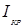 - рівень економічної активності;- рівень безробіття;- рівень кваліфікації.Рівень економічного розвитку міста - об `єм валового міського продукту;- об `єм інвестицій в капітал міста;- ступінь зносу основних фондів.Рівень інноваційного розвитку міста - число організацій, що виконують наукові дослідження і розробки;- частка інноваційної продукції;- рівень інноваційної активності організацій.Рівень інфраструктурного розвитку міста - щільність автошляхів;- обсяг вантажообігу залізничного та автомобільного транспорту;- частка організації, що використовують ІКТ.Рівень соціального розвитку міста - рівень освіти населення;- тривалість життя;- частка населення з грошовими доходами нижче величини прожиткового мінімуму до всього населення.Назва промисловостіРічний дохід в грн.Машинобудівна600000000Хімічна109333333.3Виробництво будівельних матеріалів28333333.3Деревообробна17000000Легка10666666.6Паливна3166666.6Видобувна2666666.6Харчова966666666.6Всього1737833333.3Сегмент сфери послугПрибутки від надання послуг в грн.Комунальні послуги 305666666.6Транспорт і складське господарство318600000Оптова та роздрібна торгівля638566666.6Тимчасове розміщення та організація харчування28933333.3Інформація та телекомунікація70266666.6Фінансова та страхова діяльність86866666.6Операції з нерухомим майном290200000Адміністративні послуги та послуги з держ. управління, правозахисту, та оборони 566666666.6Освіта213700000Охорона здоров'я136466666.6Інщі274000000Усього2929933333.3Зведені показникиБазові показникиПоказники по м.Конотоп/ max показники  по областіРівень кадрового розвитку міста Рівень економічної активності;0.760.72Рівень кадрового розвитку міста Рівень безробіття;0.680.72Рівень кадрового розвитку міста Рівень кваліфікації.0.720.72Рівень економічного розвитку міста Об `єм валового міського продукту;0.220.26Рівень економічного розвитку міста Об `єм інвестицій в капітал міста;0.110.26Рівень економічного розвитку міста Ступінь зносу основних фондів.0.460.26Рівень інноваційного розвитку міста ІінЧисло організацій, що виконують наукові дослідження і розробки;0.10.18Рівень інноваційного розвитку міста ІінЧастка інноваційної продукції;0.350.18Рівень інноваційного розвитку міста ІінРівень інноваційної активності організацій.-0.18Рівень інфраструктурного розвитку міста Щільність автошляхів;0.70.5Рівень інфраструктурного розвитку міста Обсяг вантажообігу залізничного та автомобільного транспорту;0.30.5Рівень інфраструктурного розвитку міста Частка організації, що використовують ІКТ.-0.5Рівень соціального розвитку міста Рівень освіти населення;10.93Рівень соціального розвитку міста Тривалість життя;0.940.93Рівень соціального розвитку міста Частка населення з грошовими доходами нижче величини прожиткового мінімуму до всього населення.0.850.93Назва містаІкрІерІінІІнФрІсрІнтегральний індексКонотоп0.720.260.180.50.950.44Шостка0.820.290.370.460.940.52Глухів0.370.110.10.20.920.24Кролевець0.320.090.10.150.890.21Охтирка0.570.290.120.30.890.35Суми111111РікФінансування окремих медичних заходівта комплекснихзаходів програмного характеру в м. Конотоп в тис. грн.Медична субвенція(з державного бюджету в міський бюджет в тис. грн.)2015654302016464282017464362018764822019113498Заклади громадської культуриКількістьМатеріальний фондВідвідувань за період 2016 -2019 рр.Відвідувань за період 2016 -2019 рр.Відвідувань за період 2016 -2019 рр.Відвідувань за період 2016 -2019 рр.Заклади громадської культуриКількістьМатеріальний фонд2016201720182019Бібліотеки (міські)440 тис. примірників3029278242874676Клубнізаклади7-17265164521892118732Театри3205 місць3012386242324152Кінотеатри2168 місць93418652986110521Музеї3500+ експонатів3943386436573229Сильні сторониСлабкі сторониМожливостіЗагрозиБагато вільного місця для будівництва інвестеційно привабливої інфраструктуриЕкономічна рецессіяРозвиток туристичного брендуДемографічна кризаБагато промислових підприємствСтаріння населенняРозвиток IT-галузіСоціальні проблемиБагато професійно- технічних училищ, технікумів, вузів з технічними напрямками Відтік молодого населенняРозвиток будівельної галузіПідвищення вартості комунальних послугВелика кількість кваліфікованих робочих кадрів Перманентні чвари в управлінському апараті Імплементація нових технічних устаткувань в с/г галузіБлизькість до РосіїНаявність виробничої бази в машинобудуванні та хімічній галузіВсюдисуща корупціяОновлення матеріального фонду промислових підприємствНедостатня інвестиційна привабливістьВисокий рівень розвитку харчової промисловостіЗагальна зношеність виробничого фондуПідвищення рівня наукового потенціалуПадіння якості життяВисокий рівень забезпеченості території для ведення господарської діяльності Практична відсутність природніх ресурсівЗалучення інвестиційВелика кількість літнього населенняБагато соціально-культурних об'єктівСкрутне фінансове становище містянВікова ротаціяНаростання несприятливої криміногенної ситуація 